ProjektasVadovaudamasi Lietuvos Respublikos vietos savivaldos įstatymo 16 straipsnio 2 dalies 38 punktu, 18 straipsnio 1 dalimi, Lietuvos Respublikos piniginės socialinės paramos nepasiturintiems gyventojams įstatymu, Pagėgių savivaldybės taryba  nusprendžia:1. Patvirtinti Piniginės socialinės paramos Pagėgių savivaldybės gyventojams teikimo tvarkos aprašą (pridedama).2. Pripažinti netekusiais galios:2.1. Pagėgių savivaldybės tarybos 2017 m. spalio 26  d. sprendimą Nr. T-155 „Dėl piniginės socialinės paramos nepasiturintiems Pagėgių savivaldybės gyventojams teikimo tvarkos aprašo  patvirtinimo“;2.2. Pagėgių savivaldybės tarybos 2015 m. spalio 29  d. sprendimą Nr. T-198 „Dėl vienkartinių pašalpų skyrimo ir mokėjimo Pagėgių savivaldybėje tvarkos aprašo  patvirtinimo“.3. Sprendimą paskelbti Teisės aktų registre ir Pagėgių savivaldybės interneto svetainėje  www.pagegiai.lt.              Šis sprendimas gali būti skundžiamas Regionų apygardos administracinio teismo Klaipėdos rūmams (Galinio Pylimo g. 9, 91230 Klaipėda) Lietuvos Respublikos administracinių bylų teisenos įstatymo nustatyta tvarka per 1 (vieną) mėnesį nuo sprendimo paskelbimo dienos.SUDERINTA:Administracijos direktorė                                        		              Dainora ButvydienėBendrojo ir juridinio skyriaus vyriausiasis specialistas	              Valdas VytuvisKalbos ir archyvo tvarkytoja                          	             	              Laimutė MickevičienėSocialinės paramos skyriaus vedėja                                                                 Daiva VaitiekienėParengėSocialinės paramos skyriaus vyriausioji specialistėIrena KentrienėPATVIRTINTAPagėgių savivaldybės tarybos 2018 m. rugsėjo   d. sprendimu Nr. T-PINIGINĖS SOCIALINĖS PARAMOS PAGĖGIŲ SAVIVALDYBĖS GYVENTOJAMS TEIKIMO TVARKOS APRAŠAS                             I. BENDROSIOS NUOSTATOS           1. Piniginės socialinės paramos Pagėgių savivaldybės gyventojams teikimo tvarkos aprašas (toliau – Aprašas) nustato piniginės socialinės paramos skyrimo ir mokėjimo tvarką: (prašymų-paraiškų priėmimo; trūkstamų dokumentų pateikimo; duomenų apie turtą pateikimo; piniginės socialinės paramos skyrimo ir mokėjimo; prašymus-paraiškas pateikusių asmenų informavimo apie piniginės socialinės paramos skyrimą ar neskyrimą; neteisėtai gautos ar išmokėtos piniginės socialinės paramos išskaičiavimo procedūras); pagrindus, kai socialinė parama skiriama kitais įstatyme nenumatytais atvejais (skiriama vienkartinė, tikslinė, periodinė, sąlyginė pašalpa) ir kuriems esant piniginė socialinė parama didinama, mažinama, skiriama ne visiems bendrai gyvenantiems asmenims, sustabdomas, nutraukiamas ar atnaujinamas jos mokėjimas; bendruomeninių organizacijų ir kitų nevyriausybinių organizacijų atstovų ir (ar) gyvenamosios vietovės bendruomenės narių  ir kitų suinteresuotų asmenų pasitelkimo dalyvauti svarstant klausimus dėl piniginės socialinės paramos skyrimo tvarką bei jų teises ir pareigas; nepanaudotų savivaldybės biudžeto lėšų piniginei socialinei paramai skaičiuoti ir mokėti panaudojimą kitoms socialinės apsaugos sritims finansuoti.  2. Apraše vartojamos sąvokos, piniginės socialinės paramos rūšys, piniginės socialinės paramos teikimo principai, finansavimo  šaltiniai, bendrai gyvenančių asmenų ar vieno gyvenančio asmens teisė į piniginę socialinę paramą, sąlygos teisei į piniginę socialinę paramą nustatyti, piniginės socialinės paramos dydžiai,  turto vertės normatyvų, pajamų, piniginei socialinei paramai gauti nustatymas ir apskaičiavimas numatyti Lietuvos Respublikos piniginės socialinės paramos nepasiturintiems gyventojams įstatyme (toliau – Įstatymas). 3. Šis Aprašas taikomas asmenims, deklaravusiems gyvenamąją vietą arba įtrauktiems į gyvenamosios vietos nedeklaravusių asmenų apskaitą Pagėgių savivaldybėje.4. Piniginę socialinę paramą Pagėgių savivaldybės administracija teikia vykdydama savarankiškąją savivaldybių funkciją, kuri finansuojama iš Pagėgių savivaldybės biudžeto lėšų. 5. Piniginę socialinę paramą skiria ir moka Pagėgių savivaldybės administracija, vadovaudamasi Įstatymu ir šiuo Aprašu. II. PINIGINĖS SOCIALINĖS PARAMOS SKYRIMO IR MOKĖJIMO TVARKA6. Prašymų ir paraiškų priėmimas:6.1. bendrai gyvenantys asmenys arba vienas gyvenantis asmuo (toliau – asmuo) prašymą-paraišką ir jos priedus (toliau – prašymas-paraiška) su Įstatymo 20 straipsnyje nurodytais dokumentais pateikia  deklaruotos gyvenamosios vietos socialinio darbo organizatoriui arba socialiniam darbuotojui, dirbančiam su šeimomis (toliau − seniūnijos specialistas), arba seniūnijos, kurios teritorijoje nuomojasi būstą, specialistams, iki einamojo mėnesio 20 d., kurie prašymą-paraišką užregistruoja prašymo-paraiškos gavimo dieną. Visų prašyme-paraiškoje pateiktų duomenų teisingumą prašymą-paraišką pateikęs asmuo patvirtina savo parašu; 	            6.2. asmenims nereikia pateikti duomenų iš valstybės ir žinybinių registrų bei valstybės informacinių sistemų, kadangi prieigą prie šių duomenų turi Socialinės paramos skyriaus specialistai bei seniūnijų specialistai;            6.3. prašymus-paraiškas su visais reikalingais dokumentais, priimtus iki einamojo mėnesio 20 d. imtinai, seniūnijų specialistai Socialinės paramos skyriui pateikia ne vėliau kaip iki einamojo mėnesio 29 d. imtinai;            6.4. Socialinės paramos skyriaus specialistai nustato teisę į piniginę socialinę paramą vadovaudamiesi įstatymo 8 straipsniu;            6.5. prašymai-paraiškos su visais reikalingais dokumentais pateikti Socialinės paramos skyriui ir pristatyti po einamojo mėnesio 29 d. įtraukiami į kito mėnesio mokėjimus, ir piniginė socialinė parama teisės aktų nustatyta tvarka pareiškėjui išmokama už praėjusius priklausančius mėnesius;            6.6. kilus pagrįstų įtarimų dėl prašyme-paraiškoje pateiktų duomenų apie turimą turtą ir gaunamas pajamas arba patikrinimo metu kilus pagrįstam įtarimui, kad yra pateikti neteisingi duomenys arba jie nuslepiami, Socialinės paramos skyriaus atsakingi specialistai informuoja seniūnijų specialistus dėl papildomų dokumentų pateikimo socialinės paramos skyrimui;            6.7. prašymas-paraiška gali būti pateikta elektroniniu būdu per Socialinės paramos šeimai informacinę sistemą (SPIS svetainėje www.spis.lt), prie prašymo-paraiškos turi būti pridedamos visų reikiamų dokumentų kopijos, patvirtintos teisės aktų nustatyta tvarka;             6.8. elektroniniu būdu gauti prašymai registruojami ir tvarkomi Lietuvos vyriausiojo archyvaro nustatyta tvarka remiantis Elektroninių dokumentų valdymo taisyklėmis.III. TRŪKSTAMŲ DOKUMENTŲ PATEIKIMAS7. Prašymą-paraišką pateikusiam asmeniui seniūnijos specialistai įteikia informacinį lapelį. Jeigu pateikti ne visi reikiami dokumentai, informacija apie trūkstamus  dokumentus įrašoma į informacinį lapelį. 8. Paaiškėjus trūkstamiems dokumentams ne prašymo-paraiškos priėmimo metu arba kai prašymas-paraiška pateikiamas paštu, seniūnijos specialistai informuoja asmenį apie trūkstamus dokumentus asmens prašyme-paraiškoje pageidaujamu būdu, prašyme-paraiškoje nurodydami trūkstamus dokumentus, informavimo datą ir tai patvirtina savo parašu.  9. Piniginei socialinei paramai gauti trūkstami dokumentai pateikiami ne vėliau kaip per mėnesį nuo prašymo-paraiškos pateikimo ar informacijos apie trūkstamus dokumentus gavimo dienos, išskyrus atvejus, kai pajamos piniginei socialinei paramai gauti apskaičiuojamos Įstatymo 18 straipsnio 1 dalies 2 punkte nustatyta tvarka. 10. Kai pajamos piniginei socialinei paramai gauti apskaičiuojamos Įstatymo 18 straipsnio 
1 dalies 2 punkte nustatyta tvarka, piniginei socialinei paramai gauti trūkstami dokumentai pateikiami ne vėliau kaip per 2 mėnesius nuo prašymo-paraiškos pateikimo ar informacijos gavimo apie trūkstamus dokumentus dienos. IV. DUOMENŲ APIE TURTĄ PATEIKIMAS           11. Socialinės paramos skyriaus specialistai iš kompiuterinės programos ,,Parama“ išspausdina išvadą dėl teisės į piniginę socialinę paramą, atsižvelgiant į vieno gyvenančio asmens arba bendrai gyvenančių asmenų įvertintą turimą turtą, ją pasirašo ir įsega į asmens bylą.V. PINIGINĖS SOCIALINĖS PARAMOS SKYRIMAS IR MOKĖJIMAS12. Duomenis, reikalingus piniginei socialinei paramai gauti, suveda seniūnijų specialistai į kompiuterinę programą ,,Parama“, vadovaudamiesi Įstatymu ir šiuo Aprašu.  13. Kompensacijas už centralizuotai tiekiamą šildymą ir vandenį (toliau – kompensacijos) skaičiuoja komunalines paslaugas teikianti įmonė. Kompensacijas už kitą kurą skaičiuoja seniūnijos specialistai. 14. Socialinės paramos skyriaus atsakingi specialistai:14.1. sutikrina asmenų pateiktų prašymų-paraiškų bei dokumentų duomenis piniginei socialinei paramai gauti ir mokėti bei priima sprendimą paramos skyrimui;14.2. suformuoja kompiuterinėse laikmenose mokėjimo žiniaraščius, juos atspausdina ir  pasirašo kaip rengėjai; 14.3. atsiradus ar paaiškėjus priežastims, dėl kurių piniginė socialinė parama nepriklauso, nutraukia jos mokėjimą ir apie tai informuoja seniūnijos specialistą, pateikusį asmens, šeimos bylą.                 15. Šildymo sezonu, kai bendrai gyvenantys asmenys arba vienas gyvenantis asmuo, kurie būstą šildo ir karštą vandenį ruošia patys naudodami kietąjį ar kitokį kurą, kurio faktinės sąnaudos kiekvieną mėnesį nenustatomos, laikomi 6 mėnesiai (nuo spalio 1 d. iki kovo 31 d. imtinai). 	 16. Kompensacijų teikimo būdai:16.1. pervedant pinigus į fizinių asmenų atsiskaitomąsias sąskaitas bankuose, paštuose, savivaldybės administracijos kasoje;            16.2. kompensacijų sumas pervedant į komunalines paslaugas tiekiančios įmonės atsiskaitomąją sąskaitą bankuose, kai kompensacijas skaičiuoja  komunalines paslaugas teikianti įmonė.	            17. Socialinių  pašalpų ir kompensacijų skyrimo laikotarpiai numatyti Įstatymo 21 straipsnio 1–6, 9–13 dalyse.            18. Piniginė socialinė pašalpa gali būti skiriama ilgesniam negu 3 mėnesių laikotarpiui, bet ne ilgesniam kaip 6 mėnesių laikotarpiui, o kompensacija ne ilgesniam kaip 7 mėnesių laikotarpiui, nedirbantiems, vieniems gyvenantiems arba bendrai gyvenantiems asmenims, jeigu nesikeičia bendrai gyvenančių asmenų sudėtis arba vieno gyvenančio asmens šeiminė padėtis,  jų (jo) pajamos ir turtas:18.1. šalpos pensijų gavėjams;18.2. sukakusiems senatvės pensijos amžių asmenims;18.3. asmenims, kuriems nustatytas 60–70 arba 75–100 procentų netekto darbingumo lygis.19. Piniginė socialinė parama gali būti skiriama trumpesniam negu 3 mėnesių laikotarpiui, jeigu:19.1. yra žinoma, kad per tą laikotarpį bendrai gyvenantys asmenys arba vienas gyvenantis asmuo neteks teisės į piniginę socialinę paramą;19.2. yra žinoma, kad piniginės socialinės paramos dydis pasikeis dėl bendrai gyvenančių  asmenų sudėties arba vieno gyvenančio asmens šeiminės padėties, pajamų šaltinio (bet ne jo dydžio) pasikeitimo;19.3. yra žinoma, kad bendrai gyvenančiam asmeniui arba vienam gyvenančiam  asmeniui bus pradėtos teikti ilgalaikės socialinės globos paslaugos socialinės globos įstaigoje ir kita;19.4. rekomenduoja Pagėgių savivaldybės gyventojams socialinių paslaugų ir socialinės paramos teikimo komisija (toliau − Komisija).20. Jeigu piniginė socialinė parama skiriama trumpesniam laikotarpiui (pasikeitus piniginės socialinės paramos skyrimo aplinkybėms), negu nurodo asmuo prašyme-paraiškoje, seniūnijos specialistai apie tai informuoja asmenį jo prašyme-paraiškoje pageidaujamu būdu, pažymoje apie išmokos skyrimą nurodydami informavimo datą ir tai patvirtina savo parašu.21. Sprendimas dėl piniginės socialinės paramos skyrimo priimamas nurodant Įstatymo 
8 straipsnio 1 dalies sąlygą (sąlygas), kuriai (kurioms) esant paskirta piniginė socialinė parama ne vėliau kaip per mėnesį nuo prašymo-paraiškos ir visų reikalingų dokumentų gavimo dienos. 22. Paskirtos socialinės pašalpos ir kompensacijos už kitą kurą mokamos už praėjusį mėnesį kiekvieno mėnesio 15–25 d. 23. Jeigu bendrai gyvenantiems asmenims arba vienam gyvenančiam asmeniui apskaičiuota socialinė pašalpa yra mažesnė kaip 1,45 euro, o kito kuro kompensacija yra mažesnė kaip 0,29 euro, jos yra neišmokamos.24. Bendrai gyvenantiems asmenims arba vienam gyvenančiam asmeniui piniginės socialinės paramos teikimo laikotarpiu pakeitus deklaruotą gyvenamąją vietą (jei gyvenamosios vietos neturi, į savivaldybę, kurios teritorijoje gyvena) arba nuomojamą būstą, Pagėgių savivaldybėje piniginės socialinės paramos teikimas nutraukiamas nuo kito mėnesio 1 d. Bendrai gyvenantiems asmenims arba vienam gyvenančiam asmeniui, kurie dėl piniginės socialinės paramos nustatyta tvarka kreipiasi į naujos deklaruotos gyvenamosios vietos savivaldybę (jei gyvenamosios vietos neturi, į savivaldybę, kurios teritorijoje apsigyvena) arba savivaldybę, kurios teritorijoje nuomojamas būstas, ši teikiama vadovaujantis Įstatymo 21 straipsnio 2 ir 5 dalimis. 25. Pagėgių  savivaldybės administracija, privalo  piniginę socialinę paramą skirti:	 25.1. 6 mėnesius socialinę pašalpą skirti tik vaikui (įvaikiui) ar vaikams (įvaikiams), įskaitant pilnamečius vaikus (įvaikius), kai jie mokosi pagal bendrojo ugdymo programą ir laikotarpiu nuo bendrojo ugdymo programos baigimo dienos iki tų pačių metų rugsėjo 1 d., pasirenkant ar derinant jos teikimo formą (formas) (pinigais ir (ar) nepinigine forma), iš nelegalaus darbo kontrolę ir prevenciją vykdančių ar kitų institucijų gavus informacijos apie socialinės pašalpos teikimo laikotarpiu nelegaliai gautas ar gaunamas pajamas ir (ar) nelegalų darbą, neteisėtą veiklą, susijusią su pajamų gavimu; 25.2. 6 mėnesius neteikti socialinės pašalpos ir kompensacijų ar 6 mėnesiams nutraukti jų teikimą vienam gyvenančiam asmeniui iš nelegalaus darbo kontrolę ir prevenciją vykdančių ar kitų institucijų gavus informacijos apie piniginės socialinės paramos teikimo laikotarpiu nelegaliai gautas ar gaunamas pajamas ir (ar) nelegalų darbą, neteisėtą veiklą, susijusią su pajamų gavimu;25.3. kompensacijas bendrai gyvenantiems asmenims arba vienam gyvenančiam asmeniui, įsiskolinusiems už būsto šildymą ar geriamąjį vandenį, teikti jeigu bendrai gyvenantys asmenys arba vienas gyvenantis asmuo atitinka Įstatymo 7 straipsnio 1 dalies 3 punkte nustatytą reikalavimą;25.4. neskirti kompensacijų, nutraukti jų teikimą įsiskolinusiems už būsto šildymą, geriamąjį  vandenį bendrai gyvenantiems asmenims arba vienam gyvenančiam asmeniui, kurie nevykdo Įstatymo 7 straipsnio 1 dalies 3 punkte nustatyto reikalavimo arba nevykdo sudarytos sutarties ar teismo sąlygų;25.5. kilus pagrįstų įtarimų dėl prašyme-paraiškoje pateiktų duomenų apie turimą turtą ir gaunamas pajamas arba patikrinimo metu kilus pagrįstam įtarimui, kad yra pateikti neteisingi duomenys arba jie nuslėpti, pareikalauti, kad bendrai gyvenantys asmenys arba vienas gyvenantis asmuo deklaruotų turtą (įskaitant gaunamas pajamas) Lietuvos Respublikos gyventojų turto deklaravimo įstatymo (toliau – Gyventojų turto deklaravimo įstatymas) nustatyta tvarka, ir informuoti nelegalaus darbo kontrolę ir prevenciją vykdančias institucijas dėl galimai nelegaliai gautų ar gaunamų pajamų ir (ar) nelegalaus darbo ar neteisėtos veiklos, susijusios su pajamų gavimu;25.6. kilus pagrįstų įtarimų dėl naujame prašyme-paraiškoje pateiktų duomenų apie turimą turtą ir gaunamas pajamas, tikrinti bendrai gyvenančių asmenų arba vieno gyvenančio asmens gyvenimo sąlygas, turimą turtą ir užimtumą, surašyti buities ir gyvenimo sąlygų patikrinimo aktą (toliau – Aktas), kurio pagrindu piniginė socialinė parama gali būti skiriama, neskiriama ar nutraukiamas jos mokėjimas. Aktus šiame punkte numatytais atvejais surašo seniūnijų specialistai. 26. Pagėgių savivaldybės administracija, teikdama piniginę socialinę paramą, turi teisę:26.1. darbingus nedirbančius (taip pat savarankiškai nedirbančius) ar dirbančius (taip pat savarankiškai dirbančius), atsižvelgiant į darbo laiko ar veiklos trukmę, nesimokančius darbingo amžiaus asmenis, gaunančius piniginę socialinę paramą bendra įstatymo nustatyta tvarka arba gaunančius piniginę socialinę paramą, nustatytą šio Aprašo 72 punkte, ir nedalyvaujančius aktyvios darbo rinkos politikos priemonėse, Vyriausybės ar jos įgaliotos institucijos nustatyta tvarka pasitelkti visuomenei naudingai veiklai atlikti;            26.2. 3 mėnesius neteikti piniginės socialinės paramos arba 3 mėnesiams nutraukti jos teikimą bendrai gyvenantiems asmenims, jeigu bent vienas iš bendrai gyvenančių asmenų nevykdo šio Aprašo 27.2 papunktyje nustatytos pareigos ir (ar) šio Aprašo 27.3 papunktyje nustatytos pareigos, išskyrus atvejį, kai dėl šių punktų nuostatų nevykdymo nesusidarė piniginės socialinės paramos permoka – išmokėta ne didesnė negu apskaičiuota, įvertinus atsiradusias aplinkybes, piniginė socialinė parama arba piniginės socialinės paramos permoka buvo grąžinta ar asmens raštu pateiktu sutikimu yra išskaičiuojama (grąžinama) dalimis daugiau kaip po 20 procentų mokėtinos sumos per mėnesį.  Jeigu nėra šiame punkte nurodytų išimčių, socialinė pašalpa skiriama vaikams (įvaikiams), įskaitant pilnamečius vaikus (įvaikius), kai jie mokosi pagal bendrojo ugdymo programą ir  laikotarpiu nuo bendrojo ugdymo programos baigimo dienos iki tų pačių metų rugsėjo 1 d.;26.3. 3 mėnesius neteikti piniginės socialinės paramos arba 3 mėnesiams nutraukti jos teikimą vienam gyvenančiam asmeniui, jeigu jis nevykdo šio Aprašo 27.2 papunktyje nustatytos pareigos ir (ar) šio Aprašo 27.3 papunktyje nustatytos pareigos, išskyrus atvejį, kai dėl šių punktų nuostatų nevykdymo nesusidarė piniginės socialinės paramos permoka – išmokėta ne didesnė negu apskaičiuota, įvertinus atsiradusias aplinkybes, piniginė socialinė parama arba piniginės socialinės paramos permoka buvo grąžinta ar asmens raštu pateiktu sutikimu yra išskaičiuojama (grąžinama)  dalimis daugiau kaip po 20 procentų mokėtinos  sumos per mėnesį;26.4. jeigu bent vienas iš bendrai gyvenančių asmenų nevykdo šio Aprašo 27.1  papunkčio nustatytų pareigų, socialinę pašalpą skirti tik vaikui (įvaikiui) ar vaikams (įvaikiams), įskaitant pilnamečius vaikus (įvaikius), kai jie mokosi pagal bendrojo ugdymo programą ir laikotarpiu nuo bendrojo ugdymo programos baigimo dienos iki tų pačių metų  rugsėjo 1 d., pasirenkant ar derinant jos teikimo formą (formas) (pinigais ir (ar) nepinigine forma), o kompensacijų neteikti ar nutraukti jų teikimą, iki pareigos bus įvykdytos;26.5. jeigu vienas gyvenantis asmuo nevykdo šio Aprašo 27.1 papunktyje nustatytų pareigų, socialinės pašalpos ir kompensacijų neteikti ar nutraukti jos teikimą, iki pareigos bus įvykdytos;26.6. 6 mėnesius neteikti piniginės socialinės paramos, jeigu bendrai gyvenantys asmenys arba vienas gyvenantis asmuo per 6 mėnesius iki kreipimosi dėl piniginės socialinės paramos perleido nuosavybėn kitam asmeniui Įstatymo 14 straipsnio 1 dalies 1–8 punktuose nurodytą turtą ir kreipdamiesi (kreipdamasis) dėl piniginės socialinės paramos prašyme-paraiškoje nenurodė gautų piniginių lėšų ar už jas įsigyto naujo turto; 26.7. 6 mėnesius neteikti piniginės socialinės paramos ar 6 mėnesiams nutraukti jos teikimą darbingo amžiaus darbingam vienam gyvenančiam asmeniui arba darbingo amžiaus darbingiems bendrai gyvenantiems asmenims, kurie dirba savarankiškai ir (ar) vykdo nekilnojamųjų daiktų pardavimo ir (ar) nuomos veiklą ir kuriems ilgiau kaip 6 mėnesius buvo teikiama piniginė socialinė parama, jeigu jie prašyme-paraiškoje nurodo, kad šiuo laikotarpiu iš vykdomos veiklos gavo mažesnes kaip minimalioji mėnesinė alga vidutines pajamas per mėnesį. Šiuo atveju socialinė pašalpa skiriama vaikams (įvaikiams), įskaitant pilnamečius vaikus (įvaikius), kai jie mokosi pagal bendrojo ugdymo programą ir laikotarpiu nuo bendrojo ugdymo programos baigimo dienos iki tų pačių metų rugsėjo 1 d.;26.8. 6 mėnesius neteikti piniginės socialinės paramos ar 6 mėnesius nutraukti jos teikimą, jeigu bendrai gyvenantys asmenys arba vienas gyvenantis asmuo piniginės socialinės paramos teikimo laikotarpiu nuosavybės teise įgijo privalomą registruoti turtą, kurio vertė didesnė kaip piniginių lėšų normatyvas, nustatytas Įstatymo 16 straipsnio 5 dalyje, arba nuosavybės teise turimą privalomą registruoti turtą perleido nuosavybėn kitam asmeniui už lėšų sumą, mažesnę kaip pusė šio turto vertės, apskaičiuotos vadovaujantis šio Įstatymo 20 straipsnio 5 dalimi;26.9. patikrinusi bendrai gyvenančių asmenų arba vieno gyvenančio asmens gyvenimo sąlygas ir surašiusi Aktą, neteikti kompensacijų ar nutraukti jų teikimą, jeigu bendrai gyvenantys asmenys arba vienas gyvenantis asmuo deklaruoja gyvenamąją vietą būste arba jį išsinuomoja, bet jame faktiškai negyvena, arba kartu su vienu gyvenančiu asmeniu arba bendrai gyvenančiais asmenimis būste nuolat faktiškai gyvena asmuo (asmenys), kuris (kurie) nėra deklaravęs (deklaravę) gyvenamosios vietos būste arba jo nesinuomoja;26.10. papildomai apklausti asmenis, kurie kreipiasi dėl piniginės socialinės paramos skyrimo ar gauna šią paramą, tikrinti jų pateiktus dokumentus ir reikalauti papildomų duomenų, įrodančių bendrai gyvenančių asmenų arba vieno gyvenančio asmens teisę į piniginę socialinę paramą; 26.11. tikrinti bendrai gyvenančių asmenų ar vieno gyvenančio asmens faktinę gyvenamąją vietą ar faktinę gyvenamąją vietą ir deklaruotą gyvenamąją vietą (kai faktinė ir deklaruota gyvenamoji vieta nesutampa), jeigu šie asmenys yra nedeklaravę savo gyvenamosios vietos arba  yra įtraukti ar neįtraukti į gyvenamosios vietos nedeklaravusių asmenų apskaitą ar prašyme-paraiškoje nurodo skirtingą deklaruotą ir faktinę gyvenamąją vietą. Tokie asmenys lankomi namuose pagal poreikį, tačiau ne rečiau kaip 1 kartą per metus, surašomas Aktas, kurio pagrindu piniginė socialinė parama gali būti skiriama, neskiriama ar nutraukiamas jos mokėjimas;26.12. siekiant įvertinti piniginės socialinės paramos teikimo veiksmingumą,  atrankos būdu ar gavus nusiskundimų ar įtarimų Socialinės paramos skyriaus darbuotojai vykdo bendrai gyvenančių asmenų arba vieno gyvenančio asmens gyvenimo sąlygų, turimo turto ir užimtumo patikrinimą, surašo Aktą, kurio pagrindu piniginė socialinė parama gali būti skiriama, neskiriama ar nutraukiamas jos mokėjimas;26.13. nereikalauti iš piniginę socialinę paramą gaunančių bendrai gyvenančių asmenų arba vieno gyvenančio asmens iš naujo pateikti tų duomenų, kurie iki pakartotinio kreipimosi yra nepasikeitę.           27. Piniginę socialinę paramą gaunantys bendrai gyvenantys asmenys arba vienas gyvenantis asmuo privalo:27.1. išnaudoti visas teisėtas kitų pajamų gavimo galimybes (sudaryti teismo patvirtintą sutartį dėl vaiko (įvaikio) materialinio išlaikymo, kreiptis dėl išmokų, mokamų pagal Lietuvos Respublikos vaikų išlaikymo išmokų įstatymą, kitų priklausančių išmokų ir (ar) pašalpų ir kita);27.2. pagal Vyriausybės ar jos įgaliotos institucijos patvirtintą prašymo-paraiškos formą ir jos priedus pateikti visą ir teisingą informaciją, įrodančią bendrai gyvenančių asmenų arba vieno gyvenančio asmens teisę gauti piniginę socialinę paramą ir būtinus piniginei socialinei paramai gauti dokumentus; 27.3. per mėnesį pranešti apie materialinės padėties pasikeitimą ar atsiradusias aplinkybes, turinčias įtakos teisei į piniginę socialinę paramą arba piniginės socialinės paramos dydžiui;27.4. Socialinės paramos skyriaus arba seniūnijų specialistų reikalavimu deklaruoti turimą turtą (įskaitant gaunamas pajamas) Gyventojų turto deklaravimo įstatymo nustatyta tvarka;27.5. sudaryti galimybę Socialinės paramos skyriaus, seniūnijų specialistams bei  seniūnaičiams kartu su specialistais tikrinti gyvenimo sąlygas, turimą turtą ir užimtumą;27.6. Vyriausybės ar jos įgaliotos institucijos nustatyta tvarka dalyvauti Pagėgių savivaldybės administracijos organizuojamoje visuomenei naudingoje veikloje ir (ar) parengtoje užimtumo didinimo programoje;           27.7. dalyvauti Komisijos organizuojamuose posėdžiuose, Komisijai pakvietus, kai svarstomi klausimai, susiję su piniginės socialinės paramos teikimu.  28. Piniginę socialinę paramą gaunantys bendrai gyvenantys asmenys arba vienas gyvenantis asmuo turi teisę susipažinti su Lietuvos Respublikos piniginės socialinės paramos nepasiturintiems gyventojams įstatymu, kitais teisės aktais, reglamentuojančiais piniginės socialinės paramos skyrimą ir mokėjimą, bei šiuo Aprašu, gauti išsamią ir tikslią informaciją apie piniginės socialinės paramos skyrimą. 29. Seniūnijos specialistas išvadas, duomenis apie nepasiturinčių gyventojų pajamas kompensacijoms skaičiuoti bei geriamąjį vandenį tiekiančiai įstaigai (UAB „Pagėgių komunalinis ūkis“) pateikia iki einamo mėnesio 30 d.           30. Šilumos energiją ir geriamąjį vandenį tiekianti įstaiga Pagėgių savivaldybės administracijai teikia sąskaitas faktūras ir šeimų/asmenų sąrašus per praėjusį mėnesį gyventojams apskaičiuotų kompensacijų už šilumos energiją ir geriamąjį vandenį sumas iki kito mėnesio 10 d. VI. PRAŠYMUS-PARAIŠKAS PATEIKUSIŲ ASMENŲ INFORMAVIMAS APIE PINIGINĖS SOCIALINĖS PARAMOS SKYRIMĄ AR NESKYRIMĄ31. Prašymą-paraišką pateikęs asmuo apie priimtą sprendimą dėl piniginės socialinės paramos bei tikslinės, vienkartinės, sąlyginės, periodinės pašalpos skyrimo ar neskyrimo yra informuojamas asmens prašyme-paraiškoje nurodytu informavimo būdu. Jeigu piniginė socialinė parama arba tikslinė, vienkartinė, periodinė, sąlyginė pašalpa neskiriama, nurodoma neskyrimo priežastis ir šio sprendimo apskundimo tvarka. Pateikti dokumentai grąžinami prašymą-paraišką pateikusiam asmeniui, o jo byloje paliekamos šių dokumentų kopijos. Vienkartinei, tikslinei, periodinei ar sąlyginei pašalpai pateikti dokumentai grąžinami seniūnijoms.32. Jeigu prašymas-paraiška pateikta elektroniniu būdu, Socialinės paramos skyriaus specialistas, priėmęs sprendimą dėl elektroniniu būdu pateikto prašymo-paraiškos, tą pačią dieną apie priimtą sprendimą pateikia elektroninių paslaugų sistemos paslaugos teikimo eigos stebėsenos modulyje.33. Socialinės paramos skyriaus specialistas, nustatęs, kad prie prašymo-paraiškos pateikti ne visi dokumentai, prašymą-paraišką grąžina juos priėmusiam seniūnijos specialistui, nurodo prašymo-paraiškos grąžinimo priežastį. Jeigu prašymas-paraiška pateikta elektroniniu būdu, informuoja apie tai pareiškėją elektroniniu būdu. VII. NETEISĖTAI GAUTOS AR IŠMOKĖTOS PINIGINĖS SOCIALINĖS PARAMOS IŠSKAIČIAVIMAS34. Dėl piniginę socialinę paramą gaunančių asmenų kaltės neteisėtai gautos piniginės socialinės paramos išieškojimas: 34.1. nustačius, kad bendrai gyvenantys asmenys arba vienas gyvenantis asmuo piniginę socialinę paramą gavo neteisėtai, nes kreipimosi dėl piniginės socialinės paramos metu pateikė neteisingus duomenis apie turtą, gaunamas pajamas, bendrai gyvenančius asmenis arba kitus duomenis, reikalingus piniginei socialinei paramai skirti, arba piniginės socialinės paramos teikimo laikotarpiu per mėnesį nepranešė apie materialinės padėties pasikeitimą ar atsiradusias aplinkybes, turinčias įtakos teisei į piniginę socialinę paramą arba piniginės socialinės paramos dydžiui, bendrai gyvenantys asmenys arba vienas gyvenantis asmuo turi grąžinti neteisėtai gautą pinigų sumą arba ją sumokėti dalimis;34.2. negrąžinta neteisėtai gauta piniginė socialinė parama iš piniginę socialinę paramą gaunančiam asmeniui paskirtos piniginės socialinės paramos sumos yra išskaičiuojama ne daugiau kaip po 20 procentų mokėtinos sumos per mėnesį, jeigu nėra piniginę socialinę paramą gaunančio asmens raštu pateikto sutikimo išskaičiuoti didesnę mokėtinos sumos dalį per mėnesį  ar visą mokėtiną sumą;34.3. jeigu neteisėtai gauta piniginė socialinė parama negrąžinta arba neišskaičiuota, likusi skola išieškoma Lietuvos Respublikos civilinio proceso kodekso nustatyta tvarka, jeigu su išieškojimu susijusios administravimo išlaidos neviršija išieškotinos sumos:35. seniūnijos specialistai raštu informuoja piniginę socialinę paramą gavusį asmenį apie neteisėtai gautą piniginę socialinę paramą, nurodant neteisėtai gautos piniginės paramos dydį ir laikotarpį.36. Dėl Pagėgių savivaldybės administracijos valstybės tarnautojų ir (ar) darbuotojų, dirbančių pagal darbo sutartis, kaltės neteisėtai išmokėtos piniginės socialinės paramos lėšos išieškomos Lietuvos Respublikos įstatymų nustatyta tvarka.VIII. DĖL OBJEKTYVIŲ APLINKYBIŲ NEIŠMOKĖTOS PINIGINĖS SOCIALINĖS PARAMOS IŠMOKĖJIMO PROCEDŪRA37. Paskirta, bet laiku neatsiimta socialinė pašalpa ar (ir) kito kuro kompensacijos, išmokamos, jeigu dėl jų buvo kreiptasi ne vėliau kaip per 3 mėnesius nuo paskutinio mėnesio, už kurį socialinė pašalpa ar (ir) kompensacijos buvo paskirtos. 38. Mirus asmeniui, kurio vardu bendrai gyvenantiems asmenims mokama socialinė pašalpa ar (ir) kompensacijos, šiems bendrai gyvenantiems asmenims paskirta ir iki kito mėnesio po jo  mirties neišmokėta socialinė pašalpa ar (ir) kito kuro kompensacijos, jeigu dėl jų buvo kreiptasi ne vėliau kaip per 3 mėnesius po socialinę pašalpą ar (ir) kito kuro kompensacijas gavusio asmens mirties dienos, išmokama mirusįjį laidojusiam vienam iš bendrai gyvenančių asmenų, pateikus laisvos formos prašymą ir medicininį mirties liudijimą, kai asmens mirtis neįregistruota Lietuvos Respublikos gyventojų registre, o jeigu tokio bendrai gyvenančio asmens nėra, pervedama į vaiko (įvaikio) ar vaikų (įvaikių) vardu atidarytą  sąskaitą banke. 39. Mirus vienam gyvenančiam asmeniui, socialinės pašalpos ar (ir) kompensacijos teikimas nutraukiamas nuo jo mirties mėnesio pirmos dienos, o už praėjusį laikotarpį paskirta ir neatsiimta socialinė pašalpa ar (ir) kompensacijos neišmokamos.IX. VIENKARTINĖS, TIKSLINĖS, PERIODINĖS AR SĄLYGINĖS PAŠALPOS SKYRIMAS             40. Vienkartinės, tikslinės, sąlyginės ir periodinės pašalpos skiriamos bendrai gyvenantiems asmenims arba vienam gyvenančiam asmeniui, atsidūrusiam sunkioje materialinėje padėtyje, susidariusioje dėl įvykusios nelaimės, asmens sveikatos sutrikimų, kada nepakanka valstybės teikiamos socialinės paramos, patekusiam į sunkią materialinę padėtį, kai jis yra išnaudojęs visas kitų pajamų gavimo galimybes, rūšis, jų dydžius ir teikimo sąlygas. Vienkartinės, tikslinės, sąlyginės ir periodinės pašalpos neužtikrina ilgalaikio ekonominio ir socialinio saugumo, o tik padeda bendrai gyvenantiems asmenims ar vienam gyvenančiam asmeniui išgyventi sunkiomis materialinėmis sąlygomis.41.Tikslinė pašalpa bendrai gyvenantiems asmenims (vienam gyvenančiam asmeniui) skiriama:41.1.nekompensuojamų techninės pagalbos ar ortopedijos priemonių išlaidoms kompensuoti, akinių vaikams dalinei kompensacijai, jei pajamos bendrai gyvenantiems asmenims ar vienam gyvenančiam asmeniui neviršija 2 VRP dydžio – skirti iki 4 BSI dydžio;41.2. gydyti siunčiamų asmenų kelionės išlaidoms kompensuoti, jei bendrai gyvenančių asmenų ar vieno gyvenančio asmens pajamos neviršija 2 VRP dydžių, – šiuo atveju mokama suma, kuri nurodyta kelionės išlaidas patvirtinančiuose dokumentuose (keleivinio transporto bilietai, sąskaitos faktūros ir kt.), bet ne didesnė nei 4 BSI dydžio;41.3. asmens dokumentams tvarkyti, kai asmuo neturi dokumentų ir dėl to negali gauti socialinių garantijų, jei vieno šeimos nario pajamos per mėn. neviršija 1 VRP dydžio, – šiuo atveju mokama suma, kuri nurodyta kompetentingos įstaigos pateiktoje sąskaitoje faktūroje, bet ne didesnė nei 2 BSI dydžio.42. Vienkartinė pašalpa asmeniui skiriama:42.1. gydymosi išlaidoms kompensuoti, sunkios ligos, nurodytos Lietuvos Respublikos sveikatos apsaugos ministro įsakymu patvirtintame sunkių ligų sąraše, sunkių pakenkimų sveikatai, nurodytų Lietuvos Respublikos sveikatos apsaugos ministro įsakymu patvirtintame sunkių pakenkimų sveikatai klasifikacinių požymių sąraše, po traumos, įvykusios nelaimingo atsitikimo metu, po medicininės operacijos, pateikus gydymo įstaigos pažymą apie gydymą ar atliktą operaciją ne vėliau kaip prieš 6 mėnesius iki kreipimosi dienos, jei bendrai gyvenančių asmenų ar vieno gyvenančio asmens Pajamos, neviršija 3 VRP dydžių, – iki 5 BSI dydžio;42.2. grįžus iš laisvės atėmimo vietų, kardomojo kalinimo vietų, socialinės ir psichologinės reabilitacijos įstaigų, jei nuo grįžimo laiko praėjo ne daugiau kaip 2 mėnesiai; išbuvo minimose vietose ne trumpiau kaip 6 mėnesius; yra įsiregistravęs teritorinėje darbo biržoje (išskyrus atvejus, kai asmuo įsidarbina, pradeda mokytis dienine forma arba netektas darbingumas yra 60 ir daugiau procentų, arba negali įsiregistruoti teritorinėje darbo biržoje dėl pateisinamų priežasčių) ir jei asmuo negauna kitų pajamų skirti iki 2 BSI dydžio;42.3. esant sunkiai materialinei padėčiai, kai pajamos neviršija 2 VRP dydžio, skirti iki 3 BSI dydžio.42.4.  asmeniui, kuris laikinai globoja vaiką, nuo vaiko paėmimo iš šeimos dienos iki laikinosios globos (rūpybos) nustatymo dienos, už kiekvieną dieną ir kiekvieną vaiką mokant 0,09 VRP.            42.5. kitais Apraše nenumatytais atvejais, kai Pajamos neviršija 2,5 VRP dydžio – 
iki 4 BSĮ dydžio.            43. Vienkartinė pašalpa bendrai gyvenantiems asmenims ar vienam gyvenančiam asmeniui skiriama vieną kartą per kalendorinius metus, išskyrus ypatingus atvejus (antrą kartą nukentėjus nuo gaisro, stichinės nelaimės, traumos, įvykusios nelaimingo atsitikimo metu, sunkiai susirgus kitam šeimos nariui ir kt.).44. Periodinė pašalpa asmeniui skiriama:44.1. asmenims, nedraustiems sveikatos draudimu, apdrausti arba pagal Valstybinių ligonių kasų nustatytus įkainius sveikatos priežiūros paslaugoms apmokėti, jei asmuo neturi jokių pajamų, o dėl specifinių aplinkybių kyla grėsmė jo sveikatos būklei ir reikalingas gydymas – iki 5 BSI dydžio suma pervedama į kompetentingos įstaigos sąskaitą. Periodinė pašalpa skiriama laikotarpiui, kurį asmuo bus gydomas, tačiau ne ilgiau kaip 3 mėn. 	             45. Sąlyginė pašalpa asmeniui skiriama:            45.1. socialinės rizikos asmenų gydymo nuo priklausomybės ligų laikotarpiu, bet ne ilgiau kaip 3 mėn. Sąlyginės pašalpos  dydis – 1,5 BSĮ dydžio;45.2. įsiskolinimams už komunalinius patarnavimus iš dalies padengti (jeigu skola susidarė dėl objektyvių priežasčių) neįgaliems, pensinio amžiaus asmenims, bendrai gyvenantiems asmenims, auginantiems vaikus, asmenų pajamos vienam asmeniui per mėn. neviršija 1,5 VRP dydžio. Sąlyginės pašalpos dydis – iki 2 BSĮ dydžio. Sąlyginė pašalpa mokama, kol bus padengiamas įsiskolinimas, tačiau ne ilgiau kaip 3 mėn. 46. Asmuo, turintis teisę gauti tikslinę, vienkartinę, periodinę ar sąlyginę pašalpą (toliau – Vienkartinė parama) kreipiasi į savo deklaruotos vietos seniūniją. 47. Kreipdamasis dėl Vienkartinės paramos, asmuo pateikia asmens tapatybę patvirtinantį dokumentą, prašymą (toliau – Prašymas), kuriame išsamiai aprašo savo socialinę padėtį ir nurodo aplinkybes, dėl kurių prašo vienkartinės pašalpos, ir kartu, atsižvelgiant į vienkartinės pašalpos prašymo aplinkybes, pateikia šiuos dokumentus:47.1. pažymą apie paleidimą iš laisvės atėmimo įstaigos, jeigu kreipiasi asmuo, grįžęs iš laisvės atėmimo vietų, kardomojo kalinimo vietų, socialinės ir psichologinės reabilitacijos įstaigų;47.2. gydymo įstaigos pažymą apie ligas ar pakenkimus sveikatai, išduotą ne vėliau kaip prieš 6 mėnesius nuo Prašymo pateikimo dienos (jeigu pažymoje nėra nurodytas ligos kodas ar pakenkimo sveikatai kodas, o diagnozės neįmanoma perskaityti, Prašymas nesvarstomas);47.3. gydymo išlaidas įrodančius dokumentus, išrašytus ne vėliau nei prieš 6 mėnesius nuo Prašymo pateikimo dienos (sąskaitas faktūras kartu su mokėjimo čekiais, dokumentus apie pirktus nekompensuojamus vaistus ar medicinines priemones ir kt.);47.4. akinių vaikams, nekompensuojamų techninės pagalbos ar ortopedijos priemonių įsigijimo išlaidas įrodančius dokumentus, išrašytus ne vėliau nei prieš 6 mėnesius nuo Prašymo pateikimo dienos;47.5.  kompetentingų institucijų išduotas pažymas, patvirtinančias papildomas išlaidas ar patirtus nuostolius, išrašytas ne vėliau nei prieš 6 mėnesius nuo Prašymo pateikimo dienos;47.6. Prašyme nurodytas aplinkybes patvirtinančius ir bendrai gyvenančių asmenų ar vieno gyvenančio asmens teisę gauti vienkartines pašalpas įrodančius kitus dokumentus, kurių nėra valstybės registruose ar kitose valstybės ar savivaldybių informacinėse sistemose;             47.7. pažymas apie įsiskolinimus ir mokamas sumas.             48. Prašymas gali būti pateiktas asmeniškai arba paštu.             49. Jeigu Prašymas siunčiamas paštu, prie Prašymo turi būti pridėtos visų reikiamų dokumentų kopijos, patvirtintos teisės aktų nustatyta tvarka.      50. Seniūnijų socialinis darbuotojas, atsižvelgdamas į Prašymą, patikrina asmenų (asmens) buities ir gyvenimo sąlygas, surašo tyrimo aktą. 51. Prašymas ir kiti dokumentai, įrodantys paramos būtinumą, pateikiami Socialinės paramos skyriui. Atsakingas specialistas pateikia dokumentus Komisijai dėl paramos skyrimo.52. Komisija apsvarsto gautus Prašymus, išanalizuoja dokumentus ir pateikia įsakymo projektą dėl paramos skyrimo Administracijos direktoriui ar jo įgaliotam asmeniui.53. Vienkartinė parama gali būti teikiama šiais būdais:53.1. pinigais, kai jie pervedami į asmens nurodytą asmeninę sąskaitą Lietuvos Respublikos teritorijoje esančiame banke, savivaldybės administracijos kasą arba į atitinkamos institucijos ar įstaigos atsiskaitomąją sąskaitą;53.2. nepinigine forma. 54. Atsižvelgiant į Komisijos socialiai remtinų asmenų klausimams spręsti rekomendaciją, Vienkartinė parama gali būti skiriama nepinigine forma. Asmenims ar šeimoms, patyrusiems socialinę riziką, – pinigais ir (ar) nepinigine forma skiriama Vienkartinė parama derinant su socialinėmis paslaugomis (bendrosiomis, socialinės, sveikatos priežiūros ir kt.).55. Vienkartinė parama neskiriama šiais atvejais:55.1. nustačius, kad asmuo pateikė neteisingus duomenis apie gaunamą turtą, pajamas, apie save ir šeimos narius;55.2. nustačius, kad bendrai gyvenančio asmens ar vieno gyvenančio asmens pajamos viršija Apraše nustatytus VRP dydžius; 55.3. kai asmuo per nurodytą terminą nepateikė Vienkartinės paramos pagrįstumą įrodančių dokumentų;55.4. kai asmuo nesudaro galimybės patikrinti buities ir gyvenimo sąlygų, kitų aplinkybių.56. Vienkartinė parama, nurodyta Aprašo 51 punkte, skiriama Savivaldybės administracijos direktoriaus įsakymu. 57. Asmuo atsako už pateiktos informacijos apie bendrai gyvenančius asmenis, gaunamas  pajamas, turimą turtą ir pateiktų duomenų teisingumą.58. Asmuo apie priimtą sprendimą dėl Vienkartinės paramos skyrimo Prašyme nurodytu būdu, o dėl neskyrimo informuojamas ne vėliau kaip per 5 darbo dienas nuo sprendimo priėmimo dienos. Asmeniui išsiunčiama (įteikiama) Savivaldybės administracijos direktoriaus įsakymo kopija.59. Savivaldybės administracijos direktoriaus sprendimas dėl Vienkartinės paramos skyrimo (neskyrimo) gali būti skundžiamas Lietuvos Respublikos administracinių bylų teisenos įstatymo nustatyta tvarka ir sąlygomis.X. PINIGINĖS SOCIALINĖS PARAMOS SKYRIMAS KITAIS ĮSTATYME NENUMATYTAIS ATVEJAIS             60. Patikrinusi bendrai gyvenančių asmenų arba vieno gyvenančio asmens gyvenimo sąlygas, surašius Aktą bei rekomendavus Komisijai, Pagėgių savivaldybės administracija turi teisę: 60.1. skirti socialinę pašalpą ir kompensacijas, jeigu bendrai gyvenantis asmuo arba vienas gyvenantis asmuo nutraukė registraciją Lietuvos teritorinėje darbo biržoje (buvo perregistruotas) ar kitos valstybės valstybinėje įdarbinimo tarnyboje, ar registracija Lietuvos teritorinėje darbo biržoje ar kitos valstybės valstybinėje įdarbinimo tarnyboje nutraukta dėl svarbių priežasčių: liga, artimo giminaičio globa ar mirtis ir kt., pateikus pateisinamus dokumentus;60.2. skirti socialinę pašalpą ir kompensacijas bendrai gyvenantiems asmenims, kurie nėra sudarę teismo patvirtintos sutarties dėl vaiko (įvaikio) materialinio išlaikymo arba dėl išlaikymo ir (ar) tėvystės nustatymo nesikreipė į teismą, arba dėl išlaikymo ir (ar) tėvystės nustatymo kreipėsi į teismą, bet tėvystė nebuvo nustatyta ir (ar) išlaikymas nebuvo priteistas arba pareiškimas paliktas nenagrinėtas;60.3. skirti socialinę pašalpą bendrai gyvenantiems asmenims atskirai, kai santuokos nutraukimo bylos nagrinėjimo metu yra ginčas;60.4. skirti piniginę socialinę paramą kaip vienam gyvenančiam asmeniui, pilnamečiui vaikui (įvaikiui) iki 24 metų, kuris mokosi pagal bendrojo ugdymo programą (įskaitant laikotarpį nuo bendrojo ugdymo programos baigimo dienos iki tų pačių metų rugsėjo 1 dienos) ar pagal formaliojo profesinio mokymo programą arba studijuoja aukštojoje mokykloje (įskaitant akademinių atostogų dėl ligos ar nėštumo laikotarpį), kai mirė vienas iš jo tėvų (įtėvių), o likęs vienas iš tėvų turi 60-100 procentų nedarbingumą  arba yra patyręs socialinę riziką asmuo. 61. Aktus surašo seniūnijų specialistai ir prašymą-paraišką su visais reikalingais dokumentais bei Aktu pateikia Socialinės paramos skyriui. Prie akto turi būti pridėta seniūno rekomendacija ar išvada dėl socialinės paramos skyrimo.62. Piniginės socialinės paramos skyrimas įstatyme nenumatytais atvejais yra svarstomas Komisijos posėdyje. XI. ATVEJAI, KAI PINIGINĖ SOCIALINĖ PARAMA DIDINAMA IR MAŽINAMA, SKIRIAMA NE VISIEMS BENDRAI GYVENANTIEMS ASMENIMS, SUSTABDOMAS, NUTRAUKIAMAS AR ATNAUJINAMAS JOS MOKĖJIMAS            63. Socialinė pašalpa didinama ir mažinama vadovaujantis Įstatymo 10 straipsniu.64. Piniginės socialinės paramos sustabdymas, nutraukimas arba atnaujinimas:            64.1. piniginės socialinės paramos mokėjimas sustabdomas kilus pagrįstų įtarimų dėl prašyme-paraiškoje pateiktų duomenų apie turimą turtą ir gaunamas pajamas arba patikrinimo metu kilus pagrįstam įtarimui, kad yra pateikti neteisingi duomenys arba jie nuslepiami, gavus pranešimą iš nelegalaus darbo kontrolę ir prevenciją vykdančių institucijų apie piniginės socialinės paramos teikimo laikotarpiu nelegaliai gautas ar gaunamas pajamas ir (ar) nelegalų darbą, neteisėtą veiklą, susijusią su pajamų gavimu.            64.2. piniginės socialinės paramos teikimas gali būti sustabdomas, nutraukiamas, atnaujinamas, rekomendavus seniūnijoje veikiančios Komisijos.XII. BAIGIAMOSIOS NUOSTATOS65. Seniūnijų specialistai atsako už prašymų-paraiškų bei reikalingų dokumentų priėmimą, duomenų, reikalingų piniginei socialinei paramai skirti, iš registrų surinkimą, teisės į piniginę socialinę paramą ir sąlygų teisei į piniginę socialinę paramą nustatymą, prašymų-paraiškų bei reikalingų dokumentų pateikimą laiku Socialinės paramos skyriui. 66. Socialinės paramos skyriaus specialistai atsako už  išvadų dėl teisės į piniginę socialinę paramą parengimą, išmokų patvirtinimą kompiuterinėse laikmenose, kompensacijų patvirtinimą kompiuterinėse laikmenose bei mokėjimo žiniaraščių sudarymą. 67. Kompensacijas skaičiuojanti įstaiga atsako už teisingą kompensacijų  apskaičiavimą ir  sąskaitų − faktūrų savalaikį  pateikimą.68. Nepanaudotų lėšų panaudojimą kontroliuoja bei kompensacijų apskaičiavimo teisingumo kontrolę atlieka Pagėgių  savivaldybės Kontrolės ir audito tarnyba.______________________                  Pagėgių savivaldybės tarybos                  veiklos reglamento                  2 priedasPAGĖGIŲ SAVIVALDYBĖS TARYBOS SPRENDIMO PROJEKTO „DĖL  PINIGINĖS SOCIALINĖS PARAMOS PAGĖGIŲ SAVIVALDYBĖS GYVENTOJAMS TEIKIMO TVARKOS APRAŠO PATVIRTINIMO“                                          AIŠKINAMASIS RAŠTAS    1. Parengto projekto tikslai ir uždaviniai                Įgyvendinti papildytas Lietuvos Respublikos piniginės socialinės paramos nepasiturintiems gyventojams įstatymo nuostatas (toliau - Piniginės socialinės paramos nepasiturintiems gyventojams įstatymas).                 Tvarkos projekto pagrindinis tikslas – siekiant piniginės socialinės paramos tikslingumo ir veiksmingumo, tobulinti esamą piniginės socialinės paramos teikimo teisinį reguliavimą.2. Kaip šiuo metu yra sureguliuoti projekte aptarti klausimai  Sprendimo projektas parengtas vadovaujantis Lietuvos Respublikos vietos savivaldos įstatymu, Lietuvos Respublikos piniginės socialinės paramos nepasiturintiems gyventojams įstatymu.   3.Kokių teigiamų rezultatų laukiama.             Daugiau ir didesnės finansinė paramos sulauks šeimos, auginančios vaikus ir vieni gyvenantys asmenys.Priėmus sprendimą laukiama teigiamų rezultatų, tikimasi, kad paskirta socialinė piniginė parama bus tikslingiau ir efektyviau panaudota.           4. Galimos neigiamos priimto projekto pasekmės ir kokių priemonių reikėtų imtis, kad tokių pasekmių būtų išvengtaNėra.5. Kokius galiojančius aktus (tarybos, mero, savivaldybės administracijos direktoriaus) reikėtų pakeisti ir panaikinti, priėmus sprendimą pagal teikiamą projektąPripažinti netekusiais galios:1. Pagėgių savivaldybės tarybos 2017 m. spalio 26  d. sprendimą Nr. T-155 „Dėl piniginės socialinės paramos nepasiturintiems Pagėgių savivaldybės gyventojams teikimo tvarkos aprašo  patvirtinimo“;2. Pagėgių savivaldybės tarybos 2015 m. spalio 29  d. sprendimą Nr. T-198 „Dėl vienkartinių pašalpų skyrimo ir mokėjimo Pagėgių savivaldybėje tvarkos aprašo  patvirtinimo“.6. Jeigu priimtam sprendimui reikės kito tarybos sprendimo, mero potvarkio ar administracijos direktoriaus įsakymo, kas ir kada juos turėtų parengtiNereikės7.  Ar reikalinga atlikti sprendimo projekto antikorupcinį vertinimąNereikalingas.8. Sprendimo vykdytojai ir įvykdymo terminai, lėšų, reikalingų sprendimui įgyvendinti, poreikis (jeigu tai numatoma – derinti su Finansų skyriumi)Nereikės.             9. Projekto rengimo metu gauti specialistų vertinimai ir išvados, ekonominiai apskaičiavimai (sąmatos)  ir konkretūs finansavimo šaltiniai.              Neigiamų specialistų vertinimų ir išvadų negauta.      10.  Projekto rengėjas ar rengėjų grupėSocialinės paramos skyriaus vyriausioji specialistė Irena Kentrienė, tel. 8 441 56 021, el. p. i.kentriene@pagegiai.lt11. Kiti, rengėjo nuomone,  reikalingi pagrindimai ir paaiškinimaiNereikalingi.Vyriausioji specialistė					Irena Kentrienė              Vadovaudamasi Lietuvos Respublikos vietos savivaldos įstatymo 6 straipsnio 43 punktu,  16 straipsnio 2 dalies 38 punktu, 18 straipsnio 1 dalimi ir Lietuvos Respublikos piniginės socialinės paramos nepasiturintiems gyventojams įstatymu, Pagėgių savivaldybės taryba n u s p r e n d ž i a: 1. Patvirtinti Piniginės socialinės paramos nepasiturintiems Pagėgių savivaldybės gyventojams teikimo tvarkos aprašą (pridedama).2. Pripažinti netekusiu galios Pagėgių savivaldybės tarybos 2015 m. balandžio 2 d. sprendimą Nr. T-45 „ piniginės socialinės paramos teikimo nepasiturintiems Pagėgių savivaldybės gyventojams tvarkos aprašo patvirtinimo“.3. Sprendimą paskelbti Teisės aktų registre ir Pagėgių savivaldybės interneto svetainėje www.pagegiai.lt.          Šis sprendimas gali būti skundžiamas Lietuvos Respublikos administracinių bylų teisenos įstatymo nustatyta tvarka.Savivaldybės meras			                               Virginijus KomskisPATVIRTINTAPagėgių savivaldybės tarybos2017 m. spalio 26 d. sprendimu Nr. T-155PINIGINĖS SOCIALINĖS PARAMOS NEPASITURINTIEMS PAGĖGIŲ SAVIVALDYBĖS GYVENTOJAMS TEIKIMO TVARKOS APRAŠASI SKYRIUSBENDROSIOS NUOSTATOS1. Piniginės socialinės paramos nepasiturintiems Pagėgių savivaldybės gyventojams teikimo tvarkos aprašas (toliau – Tvarkos aprašas) parengtas vadovaujantis Lietuvos Respublikos piniginės socialinės paramos nepasiturintiems gyventojams įstatymu (toliau – Įstatymas).2. Šis Tvarkos aprašas reglamentuoja piniginės socialinės paramos kreipimosi, skyrimo ir mokėjimo tvarką, trūkstamų dokumentų pateikimą, pagrindus, kuriems esant piniginė socialinė parama didinama, mažinama, sustabdoma, nutraukiama ar atnaujinamas jos mokėjimas, prašymus-paraiškas pateikusių asmenų informavimo apie piniginės socialinės paramos skyrimą ar neskyrimą, neteisėtai gautos ar išmokėtos piniginės socialinės paramos išskaičiavimo, mirus vienam gyvenančiam asmeniui paskirtos ir iki kito mėnesio po jo mirties neišmokėtos piniginės socialinės paramos išmokėjimą, paramos teikimo nepinigine forma būdus, piniginę socialinę paramą gaunančių asmenų teises ir pareigas, Savivaldybės administracijos ir bendruomeninių organizacijų, kitų pasitelktų asmenų, svarstant klausymus dėl piniginės socialinės paramos skyrimo, teises ir pareigas.3. Šis Tvarkos aprašas taikomas Pagėgių savivaldybėje gyvenamąją vietą deklaruojantiems asmenims, asmenims, kurių duomenys apie gyvenamąją vietą Lietuvos Respublikoje, o neturinčių gyvenamosios vietos – apie savivaldybę, kurios teritorijoje gyvena, yra įrašyti į Lietuvos Respublikos gyventojų registrą asmenims, nuomojantiems būstą Pagėgių savivaldybės teritorijoje (nuomos sutartis registruota Registrų centre),  bei užsieniečiams Įstatymo 1 straipsnyje nustatytais atvejais.4. Tvarkos apraše vartojamos sąvokos atitinka Įstatyme pateiktas sąvokas.5. Socialinė pašalpa, būsto šildymo išlaidų, geriamojo vandens išlaidų ir karšto vandens išlaidų kompensacijas Savivaldybė teikia vykdant savarankiškąją Savivaldybės funkciją, kuri finansuojama iš Savivaldybės biudžeto lėšų.II SKYRIUSPINIGINĖS SOCIALINĖS PARAMOS RŪŠYS6. Piniginės socialinės paramos rūšys:6.1. socialinė pašalpa;6.2. būsto šildymo išlaidų, geriamojo vandens išlaidų ir karšto vandens išlaidų kompensacijos (toliau – kompensacijos).III SKYRIUSSĄLYGOS TEISEI Į PINIGINĘ SOCIALINĘ PARAMĄ NUSTATYTI 7. Sąlygos, kurioms esant bendrai gyvenantys asmenys arba vienas gyvenantis asmuo turi teisę į piniginę socialinę paramą, nustatytos Įstatymo 8 straipsnyje.IV SKYRIUSPINIGINĖS SOCIALINĖS PARAMOS DYDŽIAI8. Socialinės pašalpos dydis reglamentuotas Įstatymo 9 straipsnyje.9. Pagrindai, kuriems esant socialinė pašalpa skiriama papildomai arba ji mažinama, reglamentuoti Įstatymo 10 straipsnyje.  10. Kompensacijų dydis reglamentuotas Įstatymo 11 straipsnyje.11. Normatyvai kompensacijoms apskaičiuoti nustatyti Įstatymo 12 straipsnyje.12. Valstybės remiamų pajamų dydžio taikymas Įstatymo 13 straipsnyje.V SKYRIUSTURTO VERTĖS NORMATYVO PINIGINEI SOCIALINEI PARAMAI GAUTI NUSTATYMAS 13. Turto normatyvas piniginei socialinei paramai gauti nustatomas vadovaujantis Įstatymo 14 straipsnyje.VI SKYRIUSKREIPIMASIS DĖL PINIGINĖS SOCIALINĖS PARAMOS14. Dėl piniginės socialinės paramos bendrai gyvenantys asmenys arba vienas gyvenantis asmuo kreipiasi į deklaruotos gyvenamosios vietos savivaldybės administraciją/seniūniją arba savivaldybės, kurios teritorijoje nuomojamas būstas (nuomos sutartis registruota Registrų centre), administraciją/seniūniją, o jei bendrai gyvenantys asmenys arba vienas gyvenantis asmuo gyvenamosios vietos neturi, – į savivaldybės, kurios teritorijoje jie gyvena, administraciją/seniūniją. 15. Kreipdamasis dėl piniginės socialinės paramos asmuo pateikia asmens tapatybę patvirtinantį dokumentą, Vyriausybės ar jos įgaliotos institucijos patvirtintos formos prašymą-paraišką ir jos priedus (toliau – prašymas-paraiška) ir prašyme-paraiškoje nurodo piniginės socialinės paramos skyrimui ir apskaičiavimui būtinus duomenis apie:15.1. save ir bendrai gyvenančius asmenis;15.2. veiklos pobūdį;15.3. turimą turtą;15.4. gaunamas pajamas;15.5. kitą piniginei socialinei paramai gauti būtiną informaciją.16. Kreipiantis dėl piniginės socialinės paramos skyrimo prie prašymo-paraiškos, atsižvelgiant į aplinkybes, lemiančias bendrai gyvenančių asmenų ar vieno gyvenančio asmens teisę į piniginę socialinę paramą, būtina pateikti šiuos dokumentus:16.1. sutartį dėl įsiskolinimo už komunalines paslaugas padengimo;16.2. vaiko (vaikų) gimimo liudijimą (liudijimus);16.3. ieškinį dėl santuokos nutraukimo ir dokumentus, įrodančius, kad vyksta ginčo teisena dėl santuokos nutraukimo;16.4. ieškinį dėl tėvystės nustatymo ir vaiko (vaikų) išlaikymo priteisimo dokumentą arba dokumentą, patvirtinantį aplinkybę, kad teisme nagrinėjama byla dėl tėvystės nustatymo ir vaiko (vaikų) išlaikymo priteisimo;16.5. teismo nutartį dėl išlaikymo vaikams priteisimo arba teismo patvirtintą sutartį dėl vaiko (vaikų) išlaikymo;16.6. juridinių asmenų pažymą apie vaikui (vaikams) išlaikyti gaunamas (negaunamas) periodines išmokas (alimentus) arba kitų kompetentingų institucijų dokumentus, patvirtinančius išspręstą (sprendžiamą) vaiko (vaikų) materialinį išlaikymą;16.7. neįgaliojo, pensininko pažymėjimą;16.8. teismo sprendimą ar nutartį dėl asmens pripažinimo neveiksniu, emancipuotu;16.9. sveikatos priežiūros įstaigos pažymą apie nėštumą;16.10. valstybės ar Savivaldybės finansuojamos įstaigos pažymą apie teikiamą išlaikymą;16.11. sveikatos priežiūros įstaigos pažymą apie tai, kad vaikui rekomenduojama nelankyti ugdymo ar mokymo įstaigos;16.12. kompetentingos institucijos pažymą (dokumentą) apie bausmės atlikimą, administracinį areštą, sulaikymą, suėmimą, paieškos paskelbimą ar pripažinimą nežinia kur esančiu, atidavimą į specialiąją auklėjimo įstaigą;16.13. darbo sutartį, kai nustatytas ne visas darbo laikas pagal Lietuvos Respublikos darbo kodekso (toliau – Darbo kodeksas) 146 straipsnio 1 dalį;16.14. sveikatos priežiūros įstaigos pažymą (pažymas) apie gydymo stacionarinėje asmens sveikatos priežiūros įstaigoje trukmę ar pranešimą apie elektroninio nedarbingumo pažymėjimo išdavimą arba medicininę pažymą;16.15. banko atsiskaitomosios sąskaitos numerį;16.16. žemės ūkio paskirties žemės nuomos sutartį (sutartis), patvirtintą (patvirtintas) notaro arba įregistruotą (įregistruotas) viešame registre, ir (ar) būsto nuomos sutartį (sutartis), įregistruotą (registruotas) viešame registre;16.17. visų bendrai gyvenančių asmenų arba vieno gyvenančio asmens pažymą (pažymas) apie gaunamas pajamas;16.18. pažymą (pažymas) iš mokymo įstaigos, jeigu vyresnis (vyresni) nei 16 metų vaikas (vaikai) mokosi, jei Socialinės paramos skyrius negauna informacijos pagal asmens duomenų teikimo sutartis;16.19. turto, įskaitomo pagal įstatymą skiriant piniginę socialinę paramą, pirkimo-pardavimo sutartį (sutartis);16.20. paveldėjimo teisės pagal testamentą arba pagal įstatymą liudijimą;16.21. verslo liudijimo, individualios veiklos apskaitos žurnalą;16.22. atsiskaitomosios knygelės už komunalines paslaugas numerį;16.23 esant pagrįstiems įtarimams dėl galimai papildomų pajamų, prašyti 3 paskutinių mėnesių iki kreipimosi (išskyrus senatvės pensijos amžiaus asmenis) banko sąskaitos išrašo; 16.24. gyvenamosios patalpos savininko pažyma;16.25.  būsto savininko sutikimas naudotis asmens duomenimis apskaičiuojant kieto kuro kompensacijas; 16.26. siuntimo šaknelę apie visuomenei naudingos veiklos atlikimą;16.27. kitus Tvarkos apraše neišvardytus dokumentus, turinčius įtakos piniginės socialinės paramos skyrimui.17. Prie prašymo-paraiškos pridedamos bendrai gyvenančių asmenų arba vieno gyvenančio asmens pažymos apie Įstatymo 17 straipsnyje nurodytas pajamas, gautas per 3 praėjusius mėnesius iki mėnesio, nuo kurio skiriama piniginė socialinė parama, arba, jei pajamų šaltinis yra pasikeitęs arba tą mėnesį, nuo kurio skiriama piniginė socialinė parama, yra gauta vienkartinė išmoka ar iš karto už du ir daugiau mėnesių išmokėtos kas mėnesį gaunamos pajamos, pajamas to mėnesio, nuo kurio prašoma skirti piniginę socialinę paramą, išskyrus atvejus, kai Savivaldybės administracija duomenis gauna iš valstybės ir žinybinių registrų bei valstybės informacinių sistemų. Visų prašyme-paraiškoje pateiktų duomenų teisingumą prašymą-paraišką pateikęs asmuo patvirtina savo parašu. 18. Prašymą-paraišką pateikęs asmuo pateikia duomenis apie mėnesio, einančio prieš prašymo-paraiškos pateikimo mėnesį, paskutinę dieną turimą turtą, nurodytą Įstatymo 14 straipsnyje, ir tai patvirtinančius dokumentus, išskyrus atvejus, kai Savivaldybės administracija duomenis gauna iš valstybės ir žinybinių registrų bei valstybės informacinių sistemų. Šie duomenys, nesant pasikeitimų, pateikiami kas 12 mėnesių.19. Įsiskolinusieji už būsto šildymą, geriamąjį vandenį, kreipdamiesi dėl kompensacijų, turi pateikti sutartį dėl dalies skolos apmokėjimo.20. Turto vertę nustato Socialinės paramos skyrius, vadovaudamasis Vyriausybės ar jos įgaliotos institucijos parengta metodika ir Vyriausybės ar jos įgaliotos institucijos patvirtintomis žemės ūkio produkcijos sąlyginėmis vertėmis.21. Seniūnijos darbuotojai (išskirtiniais atvejais (seniūnijos darbuotojo ligos, komandiruotės ir kt. nenumatytais atvejais) Socialinės paramos skyrius) prašymą-paraišką piniginei socialinei paramai gauti užregistruoja prašymo-paraiškos pateikimo dieną ir prašymą-paraišką pateikusiam asmeniui įteikia informacinį lapelį. Jeigu pateikti ne visi reikiami dokumentai, informacija apie trūkstamus dokumentus įrašoma į informacinį lapelį arba asmuo informuojamas iš karto. Piniginei socialinei paramai gauti trūkstami dokumentai pateikiami ne vėliau kaip per mėnesį nuo prašymo-paraiškos pateikimo dienos, išskyrus atvejus, kai pajamos piniginei socialinei paramai gauti apskaičiuojamos, kaip nurodoma Įstatymo 18 straipsnio 1 dalies 2 punkte. Kai pajamos piniginei socialinei paramai gauti apskaičiuojamos kaip nurodoma Įstatymo 18 straipsnio 1 dalies 2 punkte, piniginei socialinei paramai gauti trūkstami dokumentai pateikiami ne vėliau kaip per 2 mėnesius nuo prašymo-paraiškos pateikimo dienos. Asmeniui, nustatytu laiku nepateikus trūkstamų dokumentų, ne vėliau kaip per mėnesį priima sprendimą neteikti piniginės socialinės paramos, kartu asmeniui grąžinant jo pateiktus dokumentus, o jo byloje paliekamos šių dokumentų kopijos. 22. Prašymas-paraiška gali būti pateikti asmeniškai, paštu, elektroniniu būdu, kai valstybės elektroninės valdžios sistemoje teikiama elektroninė paslauga arba per atstovą.23. Jeigu prašymas-paraiška siunčiamas paštu arba elektroniniu būdu, prie prašymo-paraiškos turi būti pridedamos visų reikiamų dokumentų kopijos, patvirtintos teisės aktų nustatyta tvarka.24. Buities ir gyvenimo sąlygų patikrinimo aktas yra vienas iš dokumentų teisei į piniginę socialinę paramą nustatyti.VII SKYRIUSPAJAMŲ PINIGINEI SOCIALINEI PARAMAI GAUTI APSKAIČIAVIMAS25. Pajamos piniginei socialinei paramai gauti apskaičiuojamos vadovaujantis Įstatymo 17, 18 ir 19 straipsniais. VIII SKYRIUSpiniginės Socialinės paramos skyrimas26. Socialinė pašalpa skiriama 3 mėnesiams nuo prašymo-paraiškos pateikimo mėnesio pirmos dienos, jeigu kreipimosi ir sprendimo priėmimo metu  bendrai gyvenantys asmenys arba vienas gyvenantis asmuo turi teisę į šią pašalpą. Socialinė pašalpa gali būti skiriama ilgesniam kaip 3 mėnesių laikotarpiui, bet ne ilgesniam kaip 6 mėnesių laikotarpiui, jeigu nesikeičia bendrai gyvenančių asmenų arba vieno gyvenančio asmens šeiminė padėtis, pajamos ir turtas (šalpos pensijos gavėjams, 60–100 procentų netekto darbingumo pensijos gavėjams). 27. Pasibaigus paskirtos socialinės pašalpos teikimo laikotarpiui dėl tolesnio jos skyrimo bendrai gyvenantys asmenys arba vienas gyvenantis asmuo turi teisę kreiptis per 2 mėnesius su prašymu-paraiška ir pateikti naujus dokumentus ir duomenis apie bendrai gyvenančius asmenis arba vieną gyvenantį asmenį bei jų (jo) pajamas. Socialinė pašalpa skiriama nuo prašymą-paraišką pateikusio asmens nurodyto vieno iš 2 mėnesių, einančių po socialinės pašalpos gavimo laikotarpio pabaigos, jeigu bendrai gyvenantys asmenys arba vienas gyvenantis asmuo kreipimosi dėl socialinės pašalpos metu ir laikotarpiu, už kurį skiriama socialinė pašalpa, bei sprendimo priėmimo metu turi teisę ją gauti. 28. Jeigu pasibaigus paskirtos socialinės pašalpos teikimo laikotarpiui kreipiamasi vėliau kaip po 2 mėnesių nuo anksčiau paskirtos socialinės pašalpos teikimo laikotarpio pabaigos, socialinė pašalpa skiriama nuo prašymo-paraiškos pateikimo mėnesio pirmos dienos.                   29. Kompensacijos skiriamos 3 mėnesiams nuo mėnesio, kurį bendrai gyvenantys asmenys arba vienas gyvenantis asmuo įgijo teisę į kompensacijas, pirmos dienos, tačiau ne daugiau kaip už 2 praėjusius mėnesius iki prašymo-paraiškos pateikimo mėnesio, jeigu bendrai gyvenantys asmenys arba vienas gyvenantis asmuo kreipimosi dėl kompensacijų metu ir laikotarpiu, už kurį skiriamos kompensacijos, turėjo teisę gauti kompensacijas. Kompensacijos gali būti skiriamos ilgesniam kaip 3 mėnesių laikotarpiui, bet ne ilgesniam kaip 6 mėnesių laikotarpiui, jeigu nesikeičia bendrai gyvenančių asmenų arba vieno gyvenančio asmens šeiminė padėtis, pajamos ir turtas (šalpos pensijos gavėjams, 60–100 procentų netekto darbingumo pensijos gavėjams, senatvės pensijos gavėjams).30. Jeigu pasibaigus paskirtos kompensacijos teikimo laikotarpiui kreipiamasi vėliau kaip po 3 mėnesių nuo anksčiau paskirtos kompensacijos teikimo laikotarpio pabaigos, kompensacija skiriama šio Tvarkos aprašo 29 punkte nustatyta tvarka.31. Socialinė pašalpa ir kompensacijos gali būti skiriamos trumpesniam negu 3 mėnesių laikotarpiui, jeigu yra žinoma, kad per tą laikotarpį bendrai gyvenantys asmenys ar vienas gyvenantis asmuo neteks teisės į socialinę pašalpą ar kompensacijas arba socialinės pašalpos dydis pasikeis (dėl bendrai gyvenančių asmenų sudėties arba vieno gyvenančio asmens šeiminės padėties, pajamų šaltinio (bet ne jo dydžio) pasikeitimo, bendrai gyvenančiam asmeniui arba vienam gyvenančiam asmeniui pradėjus gauti ilgalaikės socialinės globos paslaugas socialinės globos įstaigoje ir kita).32. Jeigu piniginės socialinės paramos teikimo laikotarpiu jos dydis pasikeitė (dėl pajamų šaltinio (bet ne dėl jo dydžio) pasikeitimo, bendrai gyvenančiam asmeniui arba vienam gyvenančiam asmeniui pradėjus gauti ilgalaikės socialinės globos paslaugas socialinės globos įstaigoje, atsiradus aplinkybėms, turinčioms įtakos teisei į piniginę socialinę paramą arba piniginės socialinės paramos dydžiui ir kita), paskirta piniginė socialinė parama skiriama iš naujo nuo kito  mėnesio, kada aplinkybės pasikeitė. 33. Jeigu dėl piniginės socialinės paramos kreipiamasi tą mėnesį, kurį pasikeičia bent vieno iš bendrai gyvenančių asmenų arba vieno gyvenančio asmens pajamų šaltinis arba yra gauta vienkartinė išmoka ar už 2 ar daugiau mėnesių iš karto išmokėtos kas mėnesį gaunamos pajamos, piniginė socialinė parama bendrai gyvenantiems asmenims arba vienam gyvenančiam asmeniui skiriama tik tam mėnesiui. 34. Sprendimas priimamas dėl piniginės socialinės paramos skyrimo (neskyrimo), sustabdymo, priimamas, nurodant Įstatymo 8 straipsnio sąlygą (sąlygas), kuriai (kurioms) esant paskirta piniginė socialinė parama ne vėliau kaip per mėnesį nuo prašymo-paraiškos ir visų reikalingų dokumentų gavimo dienos. Jeigu reikalingi papildomi duomenys, įrodantys bendrai gyvenančių asmenų ar vieno gyvenančio asmens teisę į piniginę socialinę paramą, tikrinimo laikotarpiu socialinė pašalpa ir kompensacijos neskiriamos.35. Prašymą-paraišką pateikęs asmuo apie priimtą sprendimą dėl piniginės socialinės paramos skyrimo (neskyrimo), sustabdymo yra informuojamas asmens prašyme-paraiškoje nurodytu informavimo būdu. Jeigu piniginė socialinė parama neskiriama, informuojama raštu ne vėliau kaip per 10 darbo dienų nuo sprendimo priėmimo dienos nurodant neskyrimo priežastis ir šio sprendimo apskundimo tvarką.36. Jeigu valstybės elektroninės valdžios sistemoje teikiama elektroninė paslauga, Socialinės paramos skyrius, priėmęs sprendimą dėl elektroniniu būdu pateikto prašymo-paraiškos, tą pačią dieną priimtą sprendimą pateikia elektroninių paslaugų sistemos paslaugos teikimo eigos stebėsenos modulyje.37. Seniūnijos darbuotojas, vadovaudamasis Įstatymu ir šiuo Tvarkos aprašu, naudodamasis kompiuterine programa „Parama“ nustato bendrai gyvenančių asmenų ar vieno gyvenančio asmens teisę į socialinę pašalpą, apskaičiuoja socialinės pašalpos dydį ir nustato socialinės pašalpos teikimo laikotarpį. Pašalpos teisingumo paskyrimą tvirtina Socialinės paramos skyriaus specialistai.38. Įsiskolinusieji už būsto šildymą ar geriamąjį vandenį, siekiantys gauti kompensacijas su UAB „Pagėgių komunalinis ūkis“  turi būti sudarę sutartį (sutartis) dėl dalies skolos apmokėjimo, kas mėnesį grąžinant ne daugiau kaip 20 procentų bendrai gyvenančių asmenų arba vieno gyvenančio asmens pajamų arba teismas yra priteisęs apmokėti skolą. 39. Būstą nuomojantys bendrai gyvenantys asmenys ar vienas gyvenantis asmuo, siekiantys gauti kompensacijas, turi būti su nuomotoju raštu sudarę gyvenamųjų patalpų nuomos sutartį ir ją įregistravę valstybės įmonėje Registrų centre.  40. Seniūnijų darbuotojai  vadovaudamiesi Įstatymu ir poįstatyminiais teisės aktais, nustatę, kad bendrai gyvenantys asmenys ar vienas gyvenantis asmuo turi teisę į kompensacijas, paruošia reikiamos formos dokumentus (pažymas) kompensacijas skaičiuojančiai įmonei UAB „Pagėgių komunalinis ūkis“.41. Kompensacijų dydį, vadovaudamiesi Įstatymu ir poįstatyminiais teisės aktais, apskaičiuoja (centralizuoto būsto šildymo ir vandens) įmonė UAB „Pagėgių komunalinis ūkis“.  Kito kuro rūšis būsto šildymui apskaičiuoja seniūnijų darbuotojai.42. Seniūnijų socialiniai darbuotojai suveda apskaičiuotų kompensacijų duomenis į socialinės apskaitos sistemą „Parama“. 43. Paslaugas teikianti  įmonė apskaičiuoja kompensacijas tik tiems bendrai gyvenantiems asmenims arba vienam gyvenančiam asmeniui ir tik tiems mėnesiams, kuriems suteikta teisė į kompensacijas ir kompensacijos dalimi sumažina mokestį bei iki einamojo mėnesio 5 dienos pateikia paraiškas Socialinės paramos skyriui kompensacijoms apmokėti už praėjusį skaičiavimo mėnesį. Patikrintas paraiškas Socialinės paramos skyrius pateikia Buhalterinės apskaitos skyriui apmokėti. 44. Buhalterinės apskaitos skyrius kompensuojamų lėšų sumą perveda paslaugas teikiančiai įmonei, pagal jų pateiktas paraiškas. 45. Seniūnijų darbuotojai kompensacijų dydį apskaičiuoja, kai būstui šildyti ir (ar) karštam vandeniui ruošti naudojamos kelios kietojo ir kitokio kuro rūšys (malkos ir durpės, malkos ir akmens anglis ir pan.). Apskaičiuojant taikomos Pagėgių savivaldybės tarybos sprendimu nustatytos vidutinės kuro kainos. IX SKYRIUSPiniginės socialinės paramos teikimas46. Socialinė pašalpa gali būti teikiama:46.1. grynaisiais pinigais:46.1.1. pervedant į pašalpos gavėjo asmeninę sąskaitą banke;46.1.2. per grynųjų pinigų išnešiojimo įstaigas (paštą);46.1.3. Pagėgių savivaldybės administracijos kasą;46.2. nepinigine forma (maisto produktais, drabužiais ir kitomis reikalingomis prekėmis,   apmokant vaikų (įvaikių) maitinimo išlaidas švietimo įstaigose ir/ar dienos centruose, suaugusių asmenų gydymo nuo priklausomybės ligų ir kitų ligų išlaidas, vaikų gydymo išlaidas, išlaidas už socialinio būsto nuomą, už komunalines paslaugas ir kitus mokesčius bei susidariusius įsiskolinimus šias paslaugas teikiančioms įmonėms, už kitas prekes ir paslaugas). Vykdant įvairius įsiskolinimų išskaitymus būtinas asmens sutikimas;  46.3. pinigais ir (ar) nepinigine forma teikiamą socialinę pašalpą derinant su socialinėmis paslaugomis.47. Kompensacijos gali būti teikiamos:47.1. pinigais, pervedant į kompensacijos gavėjo asmeninę sąskaitą  banke arba per grynųjų pinigų išnešiojimo įstaigas (paštą), Pagėgių savivaldybės administracijos kasą; 47.2. apskaičiuotų kompensacijų sumą pervedant į UAB „Pagėgių komunalinis ūkis“.48. Paskirtos piniginės socialinės paramos išmokėjimas:48.1. bendrai gyvenantiems asmenims arba vienam gyvenančiam asmeniui piniginės socialinės paramos teikimo laikotarpiu pakeitus deklaruotą gyvenamąją vietą arba nuomojamą būstą, Pagėgių savivaldybėje piniginės socialinės paramos teikimas nutraukiamas išmokėjus už tą mėnesį, kurį buvo pakeista deklaruota gyvenamoji vieta arba nuomojamas būstas;48.2. bendrai gyvenantiems asmenims arba vienam gyvenančiam asmeniui, kurie dėl piniginės socialinės paramos nustatyta tvarka kreipiasi į Pagėgių  savivaldybę naujai deklaravę gyvenamąją vietą Pagėgių savivaldybėje arba nuomojasi būstą, piniginė socialinė parama teikiama nuo kito mėnesio po gyvenamosios vietos deklaravimo.49. Paskirta, bet laiku neatsiimta socialinė pašalpa ir (ar) kompensacijos išmokamos, jeigu dėl jų buvo kreiptasi ne vėliau kaip per 2 mėnesius nuo paskutinio mėnesio, už kurį socialinė pašalpa ir (ar) kompensacijos buvo paskirtos. 50. Mirus asmeniui, kurio vardu bendrai gyvenantiems asmenims mokama socialinė pašalpa ir (ar) kompensacijos, šiems bendrai gyvenantiems asmenims paskirta ir iki kito mėnesio po jo mirties neišmokėta pašalpa ir (ar) kompensacijos, jeigu dėl jų buvo kreiptasi ne vėliau kaip per 3 mėnesius po socialinę pašalpą ir (ar) kompensacijas gavusio asmens mirties dienos, išmokamos mirusįjį laidojusiam vienam iš bendrai gyvenančių asmenų, pateikus laisvos formos prašymą ir medicininį mirties liudijimą, kai asmens mirtis neįregistruota Lietuvos Respublikos gyventojų registre, o jei tokio bendrai gyvenančio asmens nėra, pervedamos į vaiko (įvaikio) ar vaikų (įvaikių) vardu atidarytą sąskaitą banke. Mirus vienam gyvenančiam asmeniui, socialinės pašalpos ir (ar) kompensacijų teikimas nutraukiamas nuo jo mirties mėnesio pirmos dienos, o už praėjusį laikotarpį paskirta ir neatsiimta socialinė pašalpa ir (ar) kompensacijos neišmokamos.51. Mirus asmeniui, kuriuo vardu bendrai gyvenantiems asmenims buvo paskirta kompensacija už gyvenamųjų patalpų šildymą ir vandenį tiekiamą centralizuotai, asmeniui ar šiems bendrai gyvenantiems asmenims kompensacijų teikimas nutraukimas nuo kito mėnesio.52. Socialinė pašalpa išmokama už kiekvieną praėjusį mėnesį. 53. Kompensacijos teikiamos už kiekvieną praėjusį mėnesį.54. Kompensacijoms (kietam kurui) apskaičiuoti ir įvesti duomenis į socialinės apskaitos sistemą „Parama“ reikalingas būsto naudingas plotas, gaunamas iš VĮ Registrų centro. Kieto kuro kompensacija apskaičiuojama ir skiriama pagal asmeniui (šeimai) nuosavybės teise priklausantį būsto naudingą plotą. Asmeniui (šeimai), kurie nėra to būsto savininkai, bet deklaruoja gyvenamąją vietą tame būste, kompensacija (kietam kurui) apskaičiuojama ir skiriama pagal to būsto savininkui nuosavybės teise priklausančio būsto naudingą plotą. 55. Jeigu bendrai gyvenantiems asmenims arba vienam gyvenančiam asmeniui apskaičiuota socialinė pašalpa yra mažesnė kaip 1,45 euro, o būsto šildymo išlaidų, vandens išlaidų kompensacija yra mažesnė kaip 0,29 euro, socialinė pašalpa ir kompensacijos neišmokamos.56. Neteisėtai gautos piniginės socialinės paramos išieškojimas:56.1. nustačius, kad bendrai gyvenantys asmenys arba vienas gyvenantis asmuo piniginę socialinę paramą gavo neteisėtai, nes kreipimosi dėl piniginės socialinės paramos metu pateikė neteisingus duomenis apie turtą, gaunamas pajamas, bendrai gyvenančius asmenis arba kitus duomenis, reikalingus piniginei socialinei paramai skirti, arba paramos teikimo laikotarpiu per mėnesį nepranešė apie materialinės padėties pasikeitimą ar atsiradusias aplinkybes, turinčias įtakos teisei į piniginę socialinę paramą arba piniginės socialinės paramos dydžiui, bendrai gyvenantys asmenys arba vienas gyvenantis asmuo turi grąžinti neteisėtai gautą pinigų sumą arba ją sumokėti dalimis pagal sudarytą sutartį;56.2. negrąžinta neteisėtai gauta piniginė socialinė parama išskaičiuojama iš piniginę socialinę paramą gaunančiam asmeniui paskirtos piniginės socialinės paramos sumos išskaičiuojant ne daugiau kaip po 20 procentų mokėtinos sumos per mėnesį, jeigu nėra piniginę socialinę paramą gaunančio asmens raštu pateikto sutikimo išskaičiuoti didesnę mokėtinos sumos dalį per mėnesį ar visą mokėtiną sumą.57. Dėl Savivaldybės administracijos valstybės tarnautojų ir (ar) darbuotojų, dirbančių pagal darbo sutartis, kaltės neteisėtai išmokėtos piniginės socialinės paramos lėšos išieškomos Lietuvos Respublikos įstatymų nustatyta tvarka.                                                      X SKYRIUSPAGRINDAI, KURIEMS ESANT PINIGINĖ SOCIALINĖ PARAMA DIDINAMA, MAŽINAMA, SUSTABDOMA, NUTRAUKIAMA, ATNAUJINAMA58. Socialinė pašalpa didinama vadovaujantis Įstatymo 10 straipsnio 1-5 punktais.59. Socialinė pašalpa mažinama vadovaujantis Įstatymo 10 straipsnio 2 dalies 1-5 punktais ir nemažinama 10 straipsnio 3 dalies 1-4 punktais.60. Piniginės socialinės paramos teikimas sustabdomas, nutraukiamas, atnaujinamas:60.1. priimtas sprendimas dėl piniginės socialinės paramos skyrimo ir mokėjimo gali būti sustabdytas arba nutrauktas nuo to mėnesio pirmos dienos, kada gaunama informacija, kad asmuo gauna nelegalias pajamas. Gavus informaciją, kad asmuo pateikė ne visus ir teisingus duomenis, turinčius įtakos teisei į piniginę socialinę paramą ar jos dydžiui, pasikeitė pajamų šaltinis, pasikeitus bendrai gyvenančių asmenų skaičiui, atsiradus aplinkybėms, kurios sąlygoja buities ir gyvenimo sąlygų patikrinimo akto surašymo būtinybę ar paaiškėjus kitoms aplinkybėms sprendimas priimamas sustabdyti arba nutraukti nuo kito mėnesio, kada gauta informacija;60.2. piniginės socialinės paramos teikimas gali būti sustabdomas, nutraukiamas, atnaujinamas kitais atvejais (pagal  piniginės socialinės paramos teikimo komisijų rekomendacijas).XI SKYRIUSSAVIVALDYBĖS ADMINISTRACIJOS PAREIGOS IR TEISĖS TEIKIANT PINIGINĘ SOCIALINĘ PARAMĄ61. Savivaldybės administracija, teikdama piniginę socialinę paramą, privalo:61.1. 6 mėnesius socialinę pašalpą skirti tik vaikui (įvaikiui) ar vaikams (įvaikiams), įskaitant pilnamečius vaikus (įvaikius), kai jie mokosi pagal bendrojo ugdymo programą ir laikotarpiu nuo bendrojo ugdymo programos baigimo dienos iki tų pačių metų rugsėjo 1 dienos, pasirenkant ar derinant jos teikimo formą (formas), (pinigais) ar nepinigine forma, o kompensacijų 6 mėnesius neteikti  bendrai gyvenantiems asmenims ar 6 mėnesiams nutraukti jų teikimą, iš nelegalaus darbo kontrolės ir prevenciją vykdančių institucijų ar kitų institucijų gavus informacijos apie piniginės socialinės paramos teikimo laikotarpiu nelegaliai gautas ar gaunamas pajamas;61.2. 6 mėnesius neteikti socialinės pašalpos ir kompensacijų ar 6 mėnesiams nutraukti jų teikimą vienam gyvenančiam asmeniui iš nelegalaus darbo kontrolę ir prevenciją vykdančių institucijų gavus informaciją apie piniginės socialinės paramos teikimo laikotarpiu nelegaliai gautas ar gaunamas pajamas ir (ar) nelegalų darbą, neteisėtą veiklą, susijusią su pajamų gavimu;61.3. kompensacijas bendrai gyvenantiems asmenims arba vienam gyvenančiam asmeniui, įsiskolinusiems už būsto šildymą, ar geriamąjį vandenį, teikti įstatymo 22 straipsnio 2 dalies 2 punkte nustatytu būdu (apskaičiuotų kompensacijų sumą pervedant į UAB „Pagėgių komunalinis ūkis“ pagal pateiktą sąskaitą faktūrą, fizinių asmenų atsiskaitomąsias sąskaitas bankuose, pašte), jeigu bendrai gyvenantys asmenys arba vienas gyvenantis asmuo atitinka įstatymo 7 straipsnio 1 dalies 3 punkte nustatytą reikalavimą (yra sudarę sutartį dėl skolos apmokėjimo);61.4. neskirti kompensacijų, nutraukti jų teikimą įsiskolinusiems už šildymą, geriamąjį vandenį bendrai gyvenantiems asmenims arba vienam gyvenančiam asmeniui, kurie nevykdo įstatymo 7 straipsnio 1 dalies 3 punkte nustatyto reikalavimo (kurie nėra sudarę sutarties dėl dalies įsiskolinimo apmokėjimo, kas mėnesį grąžinant ne daugiau kaip 20 procentų bendrai gyvenančių asmenų arba vieno gyvenančio asmens pajamų, arba teismas nėra priteisęs apmokėti įsiskolinimą);61.5. kilus pagrįstų įtarimų dėl prašyme-paraiškoje pateiktų duomenų apie turimą turtą ir gaunamas pajamas arba patikrinimo metu kilus pagrįstam įtarimui, kad yra pateikti neteisingi duomenys arba jie nuslėpti, pareikalauti, kad bendrai gyvenantys asmenys arba vienas gyvenantis asmuo deklaruotų turtą (įskaitant gaunamas pajamas) Lietuvos Respublikos gyventojų turto deklaravimo įstatymo (toliau – Gyventojų turto deklaravimo įstatymas) nustatyta tvarka, ir informuoti nelegalaus darbo kontrolę ir prevenciją vykdančias institucijas dėl galimai nelegaliai gautų ar gaunamų pajamų ir (ar) nelegalaus darbo ar neteisėtos veiklos, susijusios pajamų gavimu;61.6. kilus pagrįstų įtarimų dėl prašyme-paraiškoje pateiktų duomenų apie turimą turtą ir gaunamas pajamas, tikrinti bendrai gyvenančių asmenų arba vieno gyvenančio asmens gyvenimo sąlygas, turimą turtą ir užimtumą, surašyti buities tyrimo ir gyvenimo sąlygų patikrinimo aktą, kurio pagrindu piniginė socialinė parama gali būti skiriama, neskiriama ar nutraukiamas jos mokėjimas;61.7. derinti piniginės socialinės paramos teikimo bendrai gyvenantiems asmenims arba vieniems gyvenantiems asmenims, patyrusiems socialinę riziką, formas – nepinigine forma ir pinigais;61.8. kompensacijas bendrai gyvenantiems asmenims arba vieniems gyvenantiems asmenims, patyrusiems socialinę riziką, teikti Įstatymo 22 straipsnio 2 dalies 2 punkte nustatytu būdu.62. Savivaldybės administracija, teikdama piniginę socialinę paramą, turi teisę:62.1. darbingus nedirbančius (taip pat savarankiškai nedirbančius) ar dirbančius (taip pat savarankiškai dirbančius), atsižvelgiant į darbo laiko ar veiklos trukmę, nesimokančius darbingo amžiaus asmenis, gaunančius piniginę socialinę paramą bendra Įstatymo nustatyta tvarka arba gaunančius piniginę socialinę paramą išimties tvarka ir nedalyvaujančius aktyvios darbo rinkos politikos priemonėse, Vyriausybės ar jos įgaliotos institucijos nustatyta tvarka pasitelkti visuomenei naudingai veiklai atlikti;62.2. papildomai apklausti asmenis, kurie kreipiasi dėl piniginės socialinės paramos skyrimo ar gauna šią paramą, tikrinti jų pateiktus dokumentus ir reikalauti papildomų duomenų;62.3. nereikalauti iš piniginę socialinę paramą gaunančių bendrai gyvenančių asmenų arba vieno gyvenančio asmens iš naujo pateikti tų duomenų, kurie iki pakartotinio kreipimosi yra nepasikeitę;62.4. 6 mėnesius neteikti piniginės socialinės paramos, jeigu bendrai gyvenantys asmenys arba vienas gyvenantis asmuo per 6 mėnesius iki kreipimosi dėl piniginės socialinės paramos perleido nuosavybėn kitam asmeniui Įstatymo 14 straipsnio 1 dalies 1-8 punktuose nurodytą turtą ir kreipdamiesi (kreipdamasis) dėl piniginės socialinės paramos prašyme-paraiškoje nenurodė gautų piniginių lėšų ar už jas įsigyto naujo turto. Šio punkto nuostata netaikoma, jei asmuo perleido vienintelį turėtą nuosavybės teise būstą ir gautos piniginės lėšos buvo panaudotos pagal įsiskolinimams už komunalines paslaugas padengti;62.5. 6 mėnesius neteikti piniginės socialinės paramos ar 6 mėnesiams nutraukti jos teikimą vienam gyvenančiam asmeniui ar bendrai gyvenantiems asmenims, kurie dirba savarankiškai, vykdantiems nekilnojamųjų daiktų pardavimo, nuomos veiklą, kuriems ilgiau kaip 6 mėnesius buvo teikiama piniginė socialinė parama, jeigu jie prašyme-paraiškoje nurodo, kad šiuo laikotarpiu iš vykdomos veiklos gavo mažesnes kaip minimalioji mėnesio alga vidutines pajamas per mėnesį. Šiuo atveju socialinė pašalpa skiriama vaikams, įskaitant pilnamečius vaikus (įvaikius), kai jie mokosi pagal bendrojo ugdymo programą ir laikotarpiu nuo bendrojo ugdymo programos baigimo dienos iki tų pačių metų rugsėjo 1 dienos. Ši nuostata netaikoma, jei pajamos buvo mažesnės dėl ligos;62.6. 6 mėnesius neteikti piniginės socialinės paramos ar 6 mėnesius nutraukti jos teikimą, jei bendrai gyvenantys asmenys arba vienas gyvenantis asmuo piniginės socialinės paramos teikimo laikotarpiu nuosavybės teise įgijo privalomą registruoti turtą, kurio vertė didesnė už šio įstatymo nustatytą piniginių lėšų normatyvą, arba nuosavybės teise turimą privalomą registruoti turtą perleido nuosavybėn kitam asmeniui už lėšų sumą, mažesnę kaip pusė šio turto vertės, apskaičiuotos vadovaujantis Įstatymo 20 straipsnio 5 dalimi;62.7. 3 mėnesius neteikti piniginės socialinės paramos arba 3 mėnesiams nutraukti jos teikimą, bendrai gyvenantiems asmenims, jeigu bent vienas iš bendrai gyvenančių asmenų nevykdo šio Įstatymo 25 straipsnio 2 punkte nustatytos pareigos ir (ar) 25 straipsnio 3 punkte nustatytos pareigos, išskyrus atvejį, kai dėl šių punktų nuostatų nevykdymo nesusidarė piniginės socialinės paramos permoka − išmokėta ne didesnė negu apskaičiuota įvertinus atsiradusias aplinkybes, piniginė socialinė parama arba piniginės socialinės paramos permoka buvo grąžinta ar yra išskaičiuojama (grąžinama) dalimis ar asmens raštu pateiktu sutikimu yra išskaičiuojama (grąžinama) dalimis daugiau kaip po 20 procentų mokėtinos sumos per mėnesį. Šiuo atveju socialinė pašalpa skiriama vaikams, kai jie mokosi pagal bendrojo ugdymo programą ir laikotarpiu nuo bendrojo ugdymo programos baigimo dienos iki tų pačių metų rugsėjo 1 dienos;62.8. 3 mėnesius neteikti piniginės socialinės paramos arba 3 mėnesiams nutraukti jos teikimą vienam gyvenančiam asmeniui, jeigu jis nevykdo šio Įstatymo 25 straipsnio 2 punkte nustatytos pareigos ir (ar) Įstatymo 25 straipsnio 3 punkte nustatytos pareigos, išskyrus atvejį, kai dėl šių punktų nuostatų nevykdymo nesusidarė piniginės socialinės paramos – išmokėta ne didesnė negu apskaičiuota, įvertinus atsiradusias aplinkybes, piniginė socialinė parama arba piniginės socialinės paramos permoka buvo grąžinta ar yra išskaičiuojama (grąžinama) dalimis;62.9. dėl 62.4, 62.5, 62.6, 62.7, 62.8, 62.10, 62.14, 62.15, 62.16 ir 62.17 papunkčiuose nurodytų aplinkybių priimti sprendimus, atsižvelgiant į seniūnijų piniginės socialinės paramos teikimo komisijų rekomendacijas, Pagėgių savivaldybės gyventojams socialinių paslaugų ir socialinės paramos teikimo komisijos siūlymu, Administracijos direktoriaus įsakymu.62.10. neteikti kompensacijų ar nutraukti jų teikimą, jeigu bendrai gyvenantys asmenys arba vienas gyvenantis asmuo deklaruoja gyvenamąją vietą būste arba jį išsinuomoja, bet faktiškai jame negyvena arba kartu su vienu gyvenančiu asmeniu arba bendrai gyvenančiais asmenimis būste nuolat faktiškai gyvena asmuo (asmenys), kuris nėra deklaravęs (deklaravę) gyvenamosios vietos būste ar jo nenuomoja (pagal seniūnijų ar miesto socialinių darbuotojų pateiktą buities ir gyvenimo sąlygų patikrinimo aktą);62.11 papildomai apklausti asmenis, kurie kreipiasi dėl piniginės socialinės paramos skyrimo ar gauna šią paramą, tikrinti jų pateiktus dokumentus ir reikalauti papildomų duomenų, įrodančių bendrai gyvenančių asmenų arba vieno gyvenančio asmens teisę į piniginę socialinę paramą;62.12. kas 6 mėnesius tikrinti bendrai gyvenančių asmenų arba vieno gyvenančio asmens gyvenimo sąlygas, turimą turtą ir užimtumą, surašyti buities ir gyvenimo sąlygų patikrinimo aktą, kurio pagrindu piniginė socialinė parama gali būti skiriama, neskiriama ar nutraukiamas jos teikimas:62.12.1. kuris vykdo individualią, nekilnojamųjų daiktų pardavimo ir (ar) nuomos veiklą;62.12.2. vieni augina vaikus, kuriems nustatyta tėvystė, bet nėra priteistas vaikų išlaikymas.62.13. siekiant įvertinti piniginės socialinės paramos veiksmingumą, periodiškai (ne rečiau kaip 1 kartą per metus) vykdyti bendrai gyvenančių asmenų ar vieno gyvenančio asmens, gaunančio piniginę socialinę paramą ar pretenduojančio gauti piniginę socialinę paramą šeiminės padėties, gyvenimo sąlygų, turimo turto, pajamų, užimtumo patikrinimą, surašyti buities ir gyvenimo sąlygų patikrinimo aktą, kurio pagrindu piniginė socialinė parama gali būti skiriama, neskiriama, nutraukiamas ar atnaujinamas jos mokėjimas. Pirmą kartą besikreipiantiems dėl piniginės socialinės paramos asmenims turi būti atliktas buities ir gyvenimo sąlygų patikrinimas ir surašytas buities ir gyvenimo sąlygų patikrinimo aktas.62.14. nemažinti socialinės pašalpos, jei vienas iš bendrai gyvenančių asmenų dirba ne mažiau kaip 1 etatu.62.15. nemažinti socialinės pašalpos bendrai gyvenantiems asmenims ar vienam gyvenančiam asmeniui, kuriems iki senatvės pensijos amžiaus liko ne daugiau kaip 5 metai;62.16. nutraukti piniginės socialinės paramos teikimą vienam gyvenančiam asmeniui nuo kito mėnesio pirmos dienos ir 3 mėnesius neteikti piniginės socialinės paramos, o bendrai gyvenantiems asmenims nuo kito mėnesio pirmos dienos 3 mėnesius socialinę pašalpą skirti tik vaikams nepinigine forma gavus informaciją iš Administracinių nusižengimų registro, kad socialinės pašalpos gavėjui arba vienam iš bendrai gyvenančių asmenų piniginės socialinės paramos teikimo laikotarpiu buvo nustatytas girtumas. Nustačius tokį atvejį, socialinės rizikos šeimos, signalinės (probleminės) šeimos, kitos šeimos, auginančios vaikus, turi išklausyti Tėvystės įgūdžių  ugdymo ir stiprinimo programą, Vaikų teisių apsaugos skyriaus teikimu, kurią vykdo Socialinių paslaugų centras. 62.17. nutraukti piniginės socialinės paramos teikimą vienam gyvenančiam asmeniui ar bendrai gyvenantiems asmenims nuo to mėnesio pirmos dienos ir neskirti piniginės socialinės paramos 3 mėnesius vienam gyvenančiam asmeniui ar bendrai gyvenantiems asmenims, pretenduojantiems gauti piniginę socialinę paramą, kai asmenys, kviečiami į piniginės socialinės paramos teikimo komisijos posėdį, neatvyksta be svarbios pateisinamos priežasties;62.18. sumažinti 30 proc. piniginės socialinės paramos teikimą vienam gyvenančiam asmeniui, bendrai gyvenantiems asmenims ar vienam iš bendrai gyvenančių asmenų, raštu gavus pranešimą iš policijos komisariato apie užfiksuotą smurtą artimoje aplinkoje. Šiems asmenims kaip prevencinė poveikio priemonė nustatomi įpareigojimai dalyvauti Savivaldybės organizuojamoje švietėjiškoje veikloje, pagalbos teikimas seniems ir pagyvenusiems asmenims (pagalba buities, ūkio darbuose, teikiant socialines paslaugas).63. Patikrinus bendrai gyvenančių asmenų arba vieno gyvenančio asmens gyvenimo sąlygas, turimą turtą ir užimtumą, surašius buities ir gyvenimo sąlygų patikrinimo aktą ir veikiančių  seniūnijose socialinės paramos komisijų rekomendacijas rekomendacijomis, Pagėgių savivaldybės gyventojams socialinių paslaugų ir socialinės paramos teikimo komisijos siūlymu, Savivaldybės administracija (Administracijos direktoriaus įsakymu) turi teisę išimties tvarka iki 6 mėn. per metus:63.1. skirti socialinę pašalpą ir kompensacijas bendrai gyvenantiems asmenims, kurie nėra sudarę teismo patvirtintos sutarties dėl vaiko (įvaikio) materialinio išlaikymo arba dėl išlaikymo ir (ar) tėvystės nustatymo nesikreipė į teismą arba dėl išlaikymo ir (ar) tėvystės nustatymo kreipėsi į teismą, bet tėvystė nebuvo nustatyta ir (ar) išlaikymas nebuvo priteistas arba pareiškimas paliktas nenagrinėtas, vadovaujantis Įstatymo 23 straipsnio 3 dalies 4 punktu;63.2. skirti socialinę pašalpą bendrai gyvenantiems asmenims atskirai, kai santuokos nutraukimo bylos nagrinėjimo metu yra ginčas;63.3. privalomosios karo tarnybos kariams, kurie vieni gyvena nuosavame būste ar nuomojasi būstą iš Savivaldybės, bet laikinai būstu nesinaudoja dėl privalomosios karo tarnybos, kompensuoti 50 proc. būsto šildymo išlaidų;63.4. skirti būsto šildymo išlaidų kompensaciją už didesnį negu nustatyta Įstatymo 12 straipsnio 1 dalies 1 punkte, naudingojo būsto ploto normatyvą ir (ar) kompensuoti didesnę būsto šildymo išlaidų dalį, negu nustatyta Įstatymo 7 straipsnio 2 dalies 1 punkte ir 11 straipsnio 1 dalies 1 punkte, bet ne didesnę kaip 10 procentų skirtumo tarp bendrai gyvenančių asmenų arba vieno gyvenančio asmens pajamų ir valstybės remiamų pajamų bendrai gyvenantiems asmenims arba vienam gyvenančiam asmeniui dydžio;63.5. skirti socialinę pašalpą, jeigu bendrai gyvenančių asmenų arba vieno gyvenančio asmens vidutinės pajamos per mėnesį ne daugiau kaip 50 procentų viršija valstybės remiamų pajamų dydį ir bendrai gyvenantys asmenys arba vienas gyvenantis asmuo atitinka Įstatymo 6 straipsnio 1 ir 3 punktuose nustatytus reikalavimus: vienam gyvenančiam asmeniui ir dviem bendrai gyvenantiems asmenims – 25 procentų valstybės remiamų pajamų dydžio; trims ir keturiems bendrai gyvenantiems asmenims – 50 procentų valstybės remiamų pajamų dydžio; penkiems ir daugiau bendrai gyvenantiems asmenims – 70 procentų valstybės remiamų pajamų dydžio;63.6. skirti piniginę socialinę paramą kaip vienam gyvenančiam asmeniui pilnamečiui vaikui (įvaikiui) iki 24 metų, kuris mokosi pagal bendrojo ugdymo programą (įskaitant laikotarpį nuo bendrojo ugdymo programos baigimo dienos iki tų pačių metų rugsėjo 1 dienos) ar pagal formaliojo profesinio mokymo programą arba studijuoja aukštojoje mokykloje (įskaitant akademinių atostogų dėl ligos ar nėštumo laikotarpį), kai mirė vienas iš jo tėvų (įtėvių);63.7. skirti piniginę socialinę paramą kai bendrai gyvenančių asmenų arba vieno gyvenančio asmens nuosavybės teise turimo turto, nurodyto Įstatymo 14 straipsnyje, vertė viršija turto vertės normatyvą;63.8. skirti būsto šildymo išlaidų kompensaciją, jeigu daugiabučio namo buto savininkas neatitinka Įstatymo 7 straipsnio 5 dalyje nustatytų reikalavimų;63.9. skirti piniginę socialinę paramą, jeigu bendrai gyvenančių asmenų arba vieno gyvenančio asmens turimų piniginių lėšų dydis viršija Įstatymo 16 straipsnio 5 dalyje nustatytą piniginių lėšų normatyvą;63.10. neįgaliesiems, pensinio amžiaus asmenims arba bendrai gyvenantiems asmenims, iš kurių vienas yra neįgalusis ar pensinio amžiaus asmuo, skirti piniginę socialinę paramą 63.1, 63.2, 63.3, 63.4, 63.5, 63.6, 63.7, 63.8 ir 63.9 nustatytais atvejais netaikant 6 mėn. laikotarpio per metus. Kitiems asmenims dėl galimybės gauti piniginę socialinę paramą išimties tvarka ilgesniam nei 6 mėn. laikotarpiui per metus sprendžia Pagėgių savivaldybės gyventojams socialinių paslaugų ir  socialinės paramos teikimo komisija.XII SKYRIUSPINIGINĘ SOCIALINĘ PARAMĄ GAUNANČIŲ ASMENŲ TEISĖS IR PAREIGOS64. Piniginę socialinę paramą gaunantys nepasiturintys gyventojai privalo:64.1. išnaudoti visas teisėtas kitų pajamų gavimo galimybes (sudaryti teismo patvirtintą sutartį dėl vaiko (įvaikio) materialinio išlaikymo, kreiptis į Vaikų išlaikymo fondo administratorių, gauti teisės aktais nustatytas priklausančias išmokas ir (ar) pašalpas ir kita);64.2. pagal Vyriausybės ar jos įgaliotos institucijos patvirtintą prašymo-paraiškos formą ir jos priedus pateikti visą ir teisingą informaciją, įrodančią bendrai gyvenančių asmenų arba vieno gyvenančio asmens teisę gauti piniginę socialinę paramą, ir būtinus piniginei socialinei paramai gauti dokumentus;64.3. per mėnesį pranešti apie materialinės padėties pasikeitimą ar atsiradusias aplinkybes, turinčius įtakos teisei į piniginę socialinę paramą arba piniginės socialinės paramos dydžiui;64.4. Savivaldybės administracijos reikalavimu deklaruoti turimą turtą (įskaitant gaunamas pajamas) Gyventojų turto deklaravimo įstatymo nustatyta tvarka;64.5. sudaryti seniūnijų, Savivaldybės administracijos valstybės tarnautojams, Savivaldybės administracijos darbuotojams bei piniginės socialinės paramos teikimo komisijų nariams galimybę tikrinti gyvenimo sąlygas, turimą turtą ir užimtumą;64.6. dalyvauti Savivaldybės administracijos organizuojamoje visuomenei naudingoje veikloje Vyriausybės ar jos įgaliotos institucijos nustatyta tvarka.XIII SKYRIUSPINIGINĖS SOCIALINĖS PARAMOS TEIKIMO KOMISIJOS KOMPETENCIJA65. Piniginės socialinės paramos teikimo komisijų sudėtį tvirtina Pagėgių savivaldybės administracijos direktorius įsakymu. Į komisijų sudėtį gali būti įtraukiami seniūnijos seniūnas, socialinis darbuotojas, socialinis pedagogas, bendruomenės pirmininkas, aktyvus bendruomenės narys, seniūnaitis, policijos komisariato atstovas, darbo biržos atstovas, bendruomenės slaugytojas, kiti asmenys.66. Piniginės socialinės paramos teikimo komisijos savo darbą organizuoja pagal Savivaldybės administracijos direktoriaus patvirtintus Piniginės socialinės paramos teikimo komisijos veiklos nuostatus.67. Piniginės socialinės paramos teikimo komisijos sudaromos kiekvienoje seniūnijoje.68. Ginčytinus klausimus dėl piniginės socialinės paramos skyrimo, neskyrimo, nutraukimo, atnaujinimo svarsto Pagėgių savivaldybės gyventojams socialinių paslaugų ir  socialinės paramos teikimo komisija, sprendimą priima administracijos direktoriaus įsakymu. XIV SKYRIUSNEPANAUDOTŲ SAVIVALDYBĖS BIUDŽETO LĖŠŲ PINIGINEI SOCIALINEI PARAMAI SKAIČIUOTI IR MOKĖTI NAUDOJIMAS69. Nepanaudotos savivaldybės biudžeto lėšos piniginei socialinei paramai skaičiuoti ir mokėti, atsižvelgiant į poreikį, gali būti skiriamos socialinės paramos programoms bei kitoms finansinėms reikmėms finansuoti ir įsiskolinimams dengti.XV SKYRIUSBAIGIAMOSIOS NUOSTATOS70. Piniginę socialinę paramą gaunančių asmenų teisės į socialinę paramą užtikrinimas:70.1. jeigu socialinė pašalpa ar kompensacijos bendrai gyvenantiems asmenims arba vienam gyvenančiam asmeniui priklauso pagal dvi ar daugiau šio Įstatymo nuostatų, taikoma ta nuostata, kuri bendrai gyvenantiems asmenims arba vienam gyvenančiam asmeniui yra palankiausia;70.2. sprendimas dėl piniginės socialinės paramos skyrimo ar neskyrimo gali būti skundžiamas Lietuvos Respublikos administracinių bylų teisenos įstatymo nustatyta tvarka.71. Savivaldybės administracija užtikrina nepasiturinčių gyventojų pateiktų piniginei socialinei paramai gauti duomenų konfidencialumą.72. Tvarkos aprašas gali būti keičiamas Savivaldybės tarybos sprendimu.___________________________ Vadovaudamasi Lietuvos Respublikos vietos savivaldos įstatymo 16 straipsnio 2 dalies 38 punktu, 18 straipsnio 1 dalimi, Lietuvos Respublikos piniginės socialinės paramos nepasiturintiems gyventojams įstatymo 4 straipsnio 2 dalimi, Pagėgių savivaldybės taryba n u s p r e n d ž i a:                                                                                                                                    .        1.  Patvirtinti  Vienkartinių pašalpų skyrimo ir mokėjimo Pagėgių savivaldybėje tvarkos aprašą  (pridedama).   2.   Pripažinti netekus galios Pagėgių savivaldybės tarybos 2007 m. sausio 18 d. sprendimą Nr. T-959 „Dėl vienkartinių pašalpų skyrimo Pagėgių savivaldybės gyventojams tvarkos aprašo patvirtinimo“.3. Sprendimą paskelbti Teisės aktų registre ir Pagėgių savivaldybės interneto svetainėje www.pagegiai.lt.              Šis sprendimas gali būti skundžiamas Lietuvos Respublikos administracinių bylų teisenos įstatymo nustatyta tvarka.Meras 					                                         Virginijus Komskis PATVIRTINTA Pagėgių savivaldybės tarybos  2015 m. spalio 29 d. sprendimu Nr. T-198VIENKARTINIŲ PAŠALPŲ SKYRIMO IR MOKĖJIMO PAGĖGIŲ SAVIVALDYBĖJE TVARKOS APRAŠASI. BENDROSIOS NUOSTATOS1. Vienkartinių pašalpų skyrimo ir mokėjimo tvarkos aprašas (toliau – Tvarkos aprašas) nustato vienkartinių pašalpų dydžius ir skyrimo sąlygas, prašymų teikimo ir nagrinėjimo tvarką.2. Pagrindinės šio Tvarkos aprašo sąvokos atitinka Lietuvos Respublikos piniginės socialinės paramos nepasiturintiems gyventojams įstatymo 2 straipsnyje pateiktas sąvokas. 3. Vienkartinė pašalpa gali būti skiriama nuolatiniams Lietuvos Respublikos gyventojams, kurie yra deklaravę gyvenamąją vietą Pagėgių savivaldybėje (toliau – savivaldybė) arba įtraukti į savivaldybės gyvenamosios vietos neturinčių asmenų apskaitą.4. Vienkartinė pašalpa mokama iš savivaldybės biudžete socialinei paramai skirtų lėšų.5. Vienkartinė pašalpa skiriama siekiant padėti bendrai gyvenantiems asmenims arba vienam gyvenančiam asmeniui, atsidūrusiam sunkioje materialinėje padėtyje, susidariusioje dėl įvykusios nelaimės, asmens sveikatos sutrikimų, kada nepakanka valstybės teikiamos socialinės paramos ir yra išnaudotos visos kitų pajamų gavimo galimybės bei artimųjų ar bendruomenės parama. Vienkartinė pašalpa neužtikrina ilgalaikio ekonominio ir socialinio saugumo, o tik padeda bendrai gyvenantiems asmenims arba vienam gyvenančiam asmeniui išgyventi sunkioje situacijoje.6. Skiriant vienkartinę pašalpą įskaitomos bendrai gyvenančio asmens arba vieno gyvenančio asmens visos gaunamos pajamos, išskyrus gautas vienkartines socialines išmokas ir kompensacijas už būsto šildymą.7. Šiuo aprašu privalo vadovautis Savivaldybės administracijos Socialinės paramos skyrius ir seniūnijos. Valstybės remiamos pajamos (toliau – VRP) – nustatyta tvarka Lietuvos Respublikos Vyriausybės patvirtintas valstybės remiamų pajamų dydis (102,00 Eur).Bazinė socialinė išmoka (toliau – BSI) – nustatyta tvarka Lietuvos Respublikos Vyriausybės patvirtintas bazinės socialinės išmokos dydis (38,00 Eur).II. VIENKARTINĖS PAŠALPOS DYDŽIAI IR SKYRIMO SĄLYGOS 8. Vienkartinė pašalpa gali būti skiriama bendrai gyvenantiems asmenims ar vienam gyvenančiam asmeniui, įvertinus buities sąlygas, gaunamas pajamas, turimą turtą ir kitas turinčias reikšmės aplinkybes, šiais atvejais:8.1. asmens dokumentams tvarkyti – iki 1 bazinės socialinės išmokos dydžio;8.2. grįžus iš laisvės atėmimo vietų, kardomojo kalinimo vietų, socialinės ir psichologinės reabilitacijos įstaigų – iki 2 bazinių socialinių išmokų dydžio;8.3. gydymo išlaidoms kompensuoti sunkios ligos,  traumos ar sudėtingos operacijos atvejais, kai pajamos vienam šeimos nariui neviršija 2 valstybės remiamų pajamų dydžio, ar ortopedijos techninės priemonės įsigijimo išlaidoms kompensuoti – iki 3 bazinių socialinių išmokų dydžio;8.4. sumokėti už sveikatos draudimą, kai jo neturinčiam asmeniui reikalingas gydymas (lėšos pervedamos valstybinėms ligonių kasoms), – iki 2 bazinių socialinių išmokų dydžio;8.5. sunkios materialinės padėties atveju, kai pajamos vienam šeimos nariui neviršija 1,5 valstybės remiamų pajamų dydžio, – iki 4 bazinių socialinių išmokų dydžio;8.6. kitais šiame tvarkos apraše nenumatytais atvejais, pateikus dokumentus, pagrindžiančius vienkartinės pašalpos skyrimo būtinumą, – iki 3 bazinių socialinių išmokų dydžio.8.7. Mirus asmeniui, kurio gyvenamoji vieta  teisės aktų nustatyta tvarka nebuvo deklaruota Lietuvos Respublikoje, skiriama 8 BSI  laidojimo pašalpa. 9. Asmuo, grįžęs iš laisvės atėmimo vietų, kardomojo kalinimo vietų, socialinės ir psichologinės reabilitacijos įstaigų, turi teisę kreiptis dėl vienkartinės pašalpos esant visoms būtinoms sąlygoms:9.1. jei nuo grįžimo laiko praėjo ne daugiau kaip 2 mėnesiai;9.2. išbuvo minimose vietose ne trumpiau kaip 6 mėnesius;9.3. yra įsiregistravęs teritorinėje darbo biržoje (išskyrus atvejus, kai asmuo įsidarbina, pradeda mokytis dienine forma arba turi neįgalumą, kai netektas darbingumas yra 60 ir daugiau procentų, arba įsiregistruoti negali dėl pateisinamų priežasčių);9.4. jei negauna kitų pajamų. 10. Vienkartinė pašalpa skiriama šeimai (vienam gyvenančiam asmeniui) vieną kartą per kalendorinius metus. 11. Jei vienkartinė pašalpa neskiriama, pakartotinai dėl pašalpos skyrimo asmuo gali kreiptis po 6 mėnesių.12. Vienkartinė pašalpa neskiriama, jeigu bendrai gyvenantis asmuo arba vienas gyvenantis asmuo:12.1. nesudaro galimybės seniūnijų socialinio darbo organizatoriams ar specialistams saugiai įvertinti gyvenimo sąlygas arba pareiškėjas ne mažiau kaip du kartus nerandamas namuose;12.2. nepateikė visų reikiamų dokumentų per mėnesį nuo prašymo pateikimo dienos.III. PRAŠYMŲ PATEIKIMO TVARKA13. Prašymą skirti vienkartinę pašalpą asmuo gali  pateikti Pagėgių savivaldybės administracijai, gyvenamosios vietos seniūnijos seniūnui ar socialinio darbo organizatoriui.14. Prašyme išsamiai nurodomi vienkartinės pašalpos reikalingumo motyvai ir kartu pateikiami šie dokumentai:14.1. asmens tapatybę patvirtinantis dokumentas (išskyrus šio Tvarkos aprašo 8.1 punkte nurodyti asmenys);14.2. pažyma (jei paprašo darbuotojas) apie bendrai gyvenančio asmens arba vieno gyvenančio asmens (neatsižvelgiant į tai, kur jie deklaruoja gyvenamąją vietą) paskutinių 3 mėnesių iki kreipimosi pajamas arba kreipimosi mėnesio, jeigu palyginti su praėjusiais 3 mėnesiais pasikeitė pajamų šaltinis;14.3. pažymėjimas apie paleidimą iš laisvės atėmimo įstaigos, jeigu kreipiasi asmuo, grįžęs iš laisvės atėmimo vietų, kardomojo kalinimo vietų, socialinės ir psichologinės reabilitacijos įstaigų;14.4. gydymo įstaigos pažymos apie ligas ar traumas; 14.5. gydymo išlaidas įrodantys dokumentai (sąskaitos faktūros kartu su apmokėjimo čekiais, kai buvo atlikta mokama operacija, pirkti nekompensuojami vaistai ar medicininės priemonės ir kt.);14.6. kiti dokumentai, reikalingi vienkartinei pašalpai skirti.15. Socialinės paramos skyriaus specialistas ar Seniūnijos socialinio darbo organizatorius įvertina bendrai gyvenančio asmens arba vieno gyvenančio asmens pajamas, esant būtinumui – turtą, nustato poreikį gauti vienkartinę pašalpą ir surašo buities ir gyvenimo sąlygų patikrinimo aktą. Buities ir gyvenimo sąlygų patikrinimo akte turi būti aprašyta bendrai gyvenančio asmens arba vieno gyvenančio asmens socialinė ir materialinė padėtis, gyvenimo būdas ir sąlygos, išvada apie vienkartinės pašalpos būtinumą, teikia gyvenamosios vietos seniūnas.16. Socialinės paramos skyriaus specialistas ar Seniūnijos socialinio darbo organizatorius, gavę duomenų, kad asmuo nuslėpė arba pateikė neteisingą informaciją apie gaunamas pajamas, bendrai gyvenančius asmenis, užimtumą ar kitus duomenis, turi teisę pareikalauti pateikti papildomus dokumentus, įrodančius teisę į vienkartinę pašalpą.IV. PRAŠYMŲ NAGRINĖJIMO IR PAŠALPŲ IŠMOKĖJIMO TVARKA 17. Prašymus gautus mero, administracijos direktoriaus vardu,  nagrinėja Savivaldybės Socialinių paslaugų ir socialinės paramos teikimo komisija (toliau – Komisija), kurios sudėtį ir veiklos nuostatus tvirtina  Pagėgių savivaldybės taryba.18. Komisija apsvarsto gautus prašymus, išanalizuoja dokumentus ir pateikia Savivaldybės administracijos direktoriui ar jo įgaliotam asmeniui rekomendaciją.  Socialinės paramos skyriaus specialistas  rengia įsakymo projektą  dėl vienkartinės pašalpos skyrimo.19. Prašymus, gautus seniūno vardu,  nagrinėja  Seniūnijos socialinės paramos teikimo komisija (toliau – Komisija), kurios sudėtį ir veiklos nuostatus tvirtina Savivaldybės administracijos direktorius.20. Seniūnijose gautus asmenų prašymus dėl vienkartinės pašalpos skyrimo,  ir apsvarstę seniūnijų Socialinės paramos skyrimo komisijoje protokolą ar protokolo išrašą, pateikia  Savivaldybės administracijos Socialinės paramos  skyriaus atsakingam specialistui, kuris rengia įsakymo projektą dėl vienkartinės pašalpos skyrimo.21. Vienkartinė pašalpa skiriama Savivaldybės administracijos direktoriaus ar jo įgalioto asmens įsakymu.22. Komisijai priėmus sprendimą neskirti vienkartinės pašalpos, pareiškėjui per 5 darbo dienas išsiunčiamas (įteikiamas) motyvuotas Savivaldybės administracijos direktoriaus ar jo įgalioto asmens atsakymas.23. Vienkartinė pašalpa pervedama į pareiškėjo nurodytą sąskaitą banke arba išmokama Savivaldybės administracijos kasoje. Asmenims ar šeimoms, patyrusiems socialinę riziką arba nesugebantiems disponuoti pinigais ir naudojantiems išmokas ne pagal paskirtį, atsižvelgiant į seniūnijų socialinio darbo organizatorių ar specialistų rekomendaciją, vienkartinė pašalpa mokama dalyvaujant seniūnijos socialiniam darbuotojui.24. Savivaldybės administracijos Socialinės paramos skyriaus atsakingas specialistas ir seniūnijos socialinio darbo organizatorius vienkartinių pašalpų gavėjų duomenis ir paskirtų vienkartinių pašalpų dydžius suveda į kompiuterinę programą „Parama“.V. BAIGIAMOSIOS NUOSTATOS25. Asmuo atsako už pateiktos informacijos apie bendrai gyvenančius asmenis, gaunamas pajamas, turimą turtą ir pateiktų duomenų teisingumą.26. Lėšų, skirtų vienkartinėms pašalpoms išmokėti, panaudojimo kontrolę vykdo Centralizuotas savivaldybės  vidaus audito skyrius.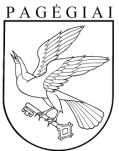 Pagėgių savivaldybės tarybasprendimasDĖL  PINIGINĖS SOCIALINĖS PARAMOS PAGĖGIŲ SAVIVALDYBĖS GYVENTOJAMS TEIKIMO TVARKOS APRAŠO PATVIRTINIMO2018 m. rugsėjo 7 d. Nr. T1-141Pagėgiai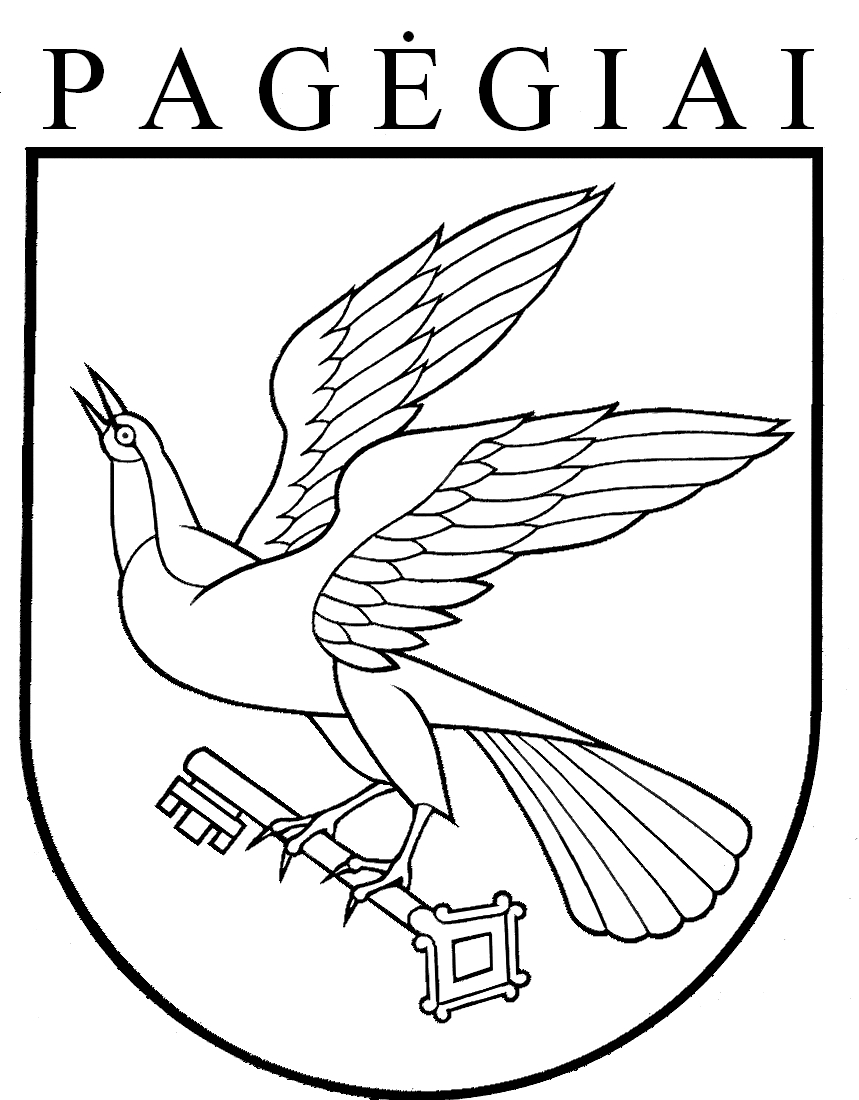 Pagėgių savivaldybės tarybasprendimasdėl piniginės socialinės paramos nepasiturintiems pagėgių savivaldybės gyventojams teikimo tvarkos aprašo patvirtinimo2017 m. spalio 26 d. Nr. T-155PagėgiaiPagėgių savivaldybės tarybasprendimas  DĖL VIENKARTINIŲ PAŠALPŲ SKYRIMO IR MOKĖJIMO PAGĖGIŲ  SAVIVALDYBĖJE TVARKOS APRAŠO PATVIRTINIMO2015 m. spalio 29 d. Nr. T-198Pagėgiai